МИНИСТЕРСТВО СЕЛЬСКОГО ХОЗЯЙСТВАи продовольствия республики беларусьгосударственное учреждение«главная государственная инспекция по семеноводству, карантину и защите растений»РЕСПУБЛИКАНСКОЕ НАУЧНОЕ ДОЧЕРНЕЕ УНИТАРНОЕ ПРЕДПРИЯТИЕ «Институт защиты растений»ОБЗОРРАСПРОСТРАНЕНИЯ ВРЕДИТЕЛЕЙ, БОЛЕЗНЕЙ И СОРНЯКОВ СЕЛЬСКОХОЗЯЙСТВЕННЫХ КУЛЬТУР В 2012 ГОДУ И ПРОГНОЗ ИХ ПОЯВЛЕНИЯ В 2013 ГОДУ В РЕСПУБЛИКЕ БЕЛАРУСЬМИНСК 2013Под редакцией кандидатов с.-х. наук А.В. Майсеенко, С.В. Сорока   	Обзор распространения основных вредителей и болезней сельскохозяйственных культур в 2012 году и прогноз их появления в 2013 году составлен ГУ «Главная государственная инспекция по семеноводству, карантину и защите растений, совместно с РУП «Институт защиты растений» на основании данных обследований межрайонных пунктов сигнализации и прогнозов,  районных инспекций по защите растений, РУП «Институт защиты растений» и материалов ГУ «Республиканский гидрометеорологический центр».		Прогноз осуществляется с помощью фитосанитарного мониторинга сложившейся ситуации в посевах и насаждениях сельскохозяйственных культур с учетом распространения и сроков развития вредных организмов, факторов, определяющих их численность и вредоносность. Ежегодно приводятся совершенствующиеся экологически безопасные системы защиты сельскохозяйственных культур, разработанные в РУП «Институт защиты растений». Обзор является исходным материалом для оценки фитосанитарной ситуации, сложившейся на сельскохозяйственных угодьях республики, при планировании объема, организации и проведении защитных мероприятий в 2012 году. Во время вегетационного периода будет даваться уточненный краткосрочный прогноз с учетом состояния и численности вредителей, болезней, погодных условий и других факторов, а также будут рассылаться сигнализационные сообщения с указанием сроков проведения защитных мероприятий. При использовании рекомендаций по защите сельскохозяйственных культур, представленных в «Обзоре…», необходимо учитывать «Государственный реестр средств защиты растений (пестицидов) и удобрений, разрешенных к применению на территории Республики Беларусь» (Минск, 2011), дополнения к «Государственному реестру…».		Издание предназначено для специалистов государственной службы защиты растений, специалистов сельского хозяйства, научных сотрудников, студентов сельскохозяйственных заведений, фермеров.МНОГОЯДНЫЕ ВРЕДИТЕЛИПроволочники 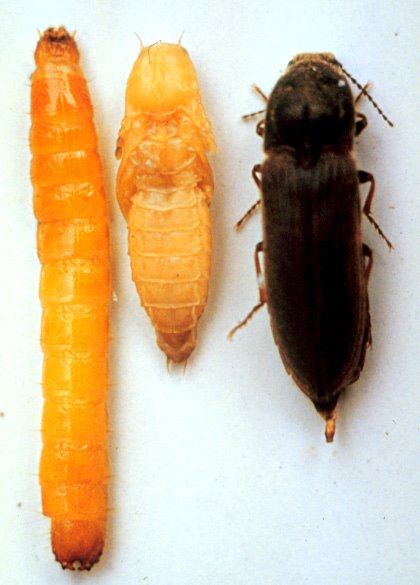 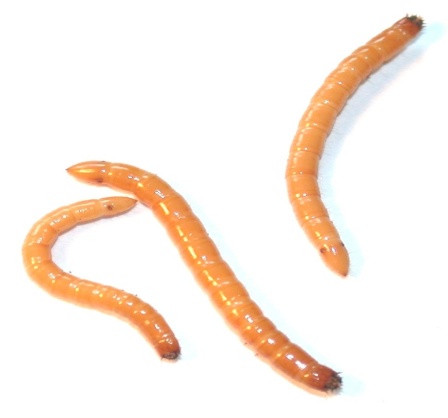 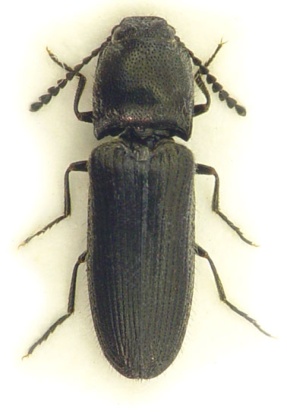 Личинки жуков щелкунов распространены повсеместно. В 2012 году отмечено повреждение проволочниками посевов кукурузы, зерновых культур, картофеля, сахарной свеклы. Результаты весеннего обследования посевных площадей показывают 46-100% заселение их вредителем, со средневзвешенной плотностью 0,1- 16,0 экз./м2. Нарастание численности вредителей наблюдается в первую очередь на полях многолетних злаков, бобово-злаковых трав, зерновых культурах, особенно с подсевом трав, запырееных участках. Более высокая вредоносность проволочников отмечена на легких почвах с высокой плотностью их популяций.Для определения плотности и структуры популяции личинок щелкунов проводятся почвенные раскопки ранней весной и осенью после уборки урожая. Применяемый метод учета трудоемкий и не всегда достоверно отражает сложившуюся ситуацию. Усовершенствованным методом выявления численности личинок щелкунов является определение их по количеству отловленных феромонными ловушками жуков. Разработанный метод дает возможность заблаговременно установить численность и вредоносность проволочников, что позволяет дифференцированно применять инсектициды, и тем самым повысить их эффективность.В 2013 году не ожидается повсеместного снижения численности и вредоносности проволочников в агроценозах полевых культур республики. Однако в хозяйствах, где проводится комплекс агротехнических мероприятий (внесение минеральных и жидких органических удобрений, известкование кислых почв, уничтожение злаковой сорной растительности; возделывание кукурузы в монокультуре) и посев в течение 2-3 лет семенами протравленными инсектицидами, будет снижение численности вредителей до экономически неощутимого уровня.Подгрызающие совки 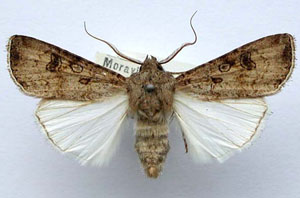 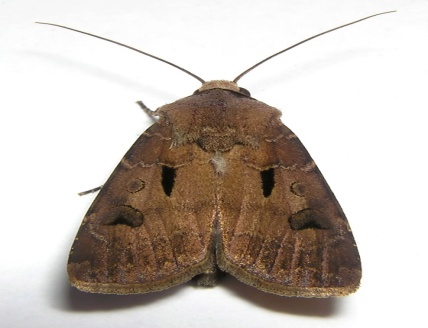 К подгрызающим совкам относятся многие виды бабочек из семейства ночницы (Noctuidae). Чаще вредят озимая совка (Agrotis segetum Schiff.) и восклицательная совка (A. exclamationis L.).Озимая совка распространена в республике повсеместно, повреждает озимые зерновые, а также свеклу, картофель и многие овощные культуры. Зимуют гусеницы последнего шестого возраста в почве на глубине 20 и более см, которые устойчивы к низким отрицательным температурам (выживают при – 18°С). Выявлено, что в зиму могут уходить гусеницы разных возрастов, но они погибают при небольших морозах (до – 5ºС). По данным ПСП Гродненской области численность гусениц озимой совки колебалась от 0,5 до 1,5 на 1 м2 посева.Весной при прогревании почвы в местах зимовки до +100С и выше в конце мая или в начале июня гусеницы окукливаются на глубине 5-7 см. Начало лёта бабочек в условиях республики, как правило, бывает во второй половине июня, а массовый их лёт наблюдается через 15-25 дней после появления первых особей.Днём бабочки прячутся под различными укрытиями (под листьями растений, под комочками почвы, в щелях заборов, под отставшей корой деревьев и в других местах). Дополнительное питание нектаром на цветущих растениях, спаривание и откладка яиц наблюдается после захода солнца, когда значительно усиливается их лёт. Они многоядны, могут питаться на 147 видах растений из 36 ботанических семейств. Только что отродившиеся гусеницы часто питаются сорняками, а затем переходят на культурные растения.На озимых злаках гусеницы продырявливают листья и перегрызают растения на уровне почвы. Всходы, повреждённые до кущения, погибают. В 2013 году не следует ожидать высокой численности озимой совки. В связи с тем, что развитие вредителя тесно связано с сорной растительностью первостепенное значение имеет борьба с сорняками. Замена чистых паров, занятыми вико-овсяными, а также повторные и пожнивные посевы лишают самок озимой совки оптимальных стаций для откладки яиц и развития гусениц. Междурядные обработки пропашных и овощных культур в период окукливания и откладки яиц и отрождения гусениц в значительной мере снижает численность вредителя.Луговой мотылек (Loxostege sticticalis L.) - многоядный вредитель из семейства Огнёвки. Распространен повсеместно, но наибольший вред  наносит в южной агроклиматической зоне республике. По данным РУП «Институт защиты растенй» в условиях вегетационного сезона 2012 года луговой мотылек был отмечен в Гомельском, Жлобинском, Житковичском, Калинковичском, Речицком районах Гомельской области на посевах кукурузы, сои, картофеля, подсолнечника, кормовой свеклы. Зимуют гусеницы последней стадии развития в коконах. Весной при прогревании почвы на глубине залегания коконов до 12°С происходит окукливание. Вылет бабочек отмечен в 3-й декаде мая и длился полтора месяца. Бабочки активны с наступлением сумерек (до полуночи) и перед восходом солнца. Днем они сидят под листьями растений. Бабочки нуждаются в дополнительном питании нектаром цветков или капельно-жидкой влагой. Отрождение гусениц зафиксировано в 3-й декаде июня. Численность вредителя составила от 0,2–5,2 до 14-20 гусениц на м2. В очагах, где численность гусениц была выше пороговой (5-10 экз./м2 в зависимости от культуры) проведены химические обработки инсектицидами. Характерной особенностью лугового мотылька является цикличность массовых размножений, синхронизированных с циклами солнечной активности и климата. В 2013 году луговой мотылек может быть вредоносен  в южных областях республики при умеренно влажной и теплой погоде в период развития куколок, лета бабочек и питания гусениц. Следует учитывать и высокую миграционную активность бабочек, позволяющую преодолевать большие расстояния и появляться внезапно, заселяя огромную территорию за несколько дней. Защитные мероприятия включают глубокую зяблевую вспашку, междурядную обработку, рыхление с окучиванием, весеннее боронование мест зимовки, обработка инсектицидами растений в период развития гусениц (Децис Профи, ВДГ (0,03 кг/га); Золон, КЭ (1,4-2,8 л/га)), выпуски паразитов Trichogramma spp., использование биопрепаратов Лепидоцид П (0,6-1,0 кг/га) и Битоксибациллин, П (2,0 кг/га). Экономические пороги вредоносности (ЭПВ) проволочников в посевах кукурузы и зерновых культурНа полях с численностью проволочников выше пороговой рекомендуется высевать семена кукурузы, дополнительно протравленные одним из инсектицидов: Агровиталь, КС (4-5 л/т); Аульсаль, КС (4-5 л/т); Гаучо, КС (4-5 л/т); Имидор про, КС (7 л/т); Койот, КС (4-5 л/т); Командор, ВРК (7 л/т); Круйзер, СК (6-9 л/т); Нуприд 600, КС (4-5 л/т); Пикус, КС (4-5 л/т); Пончо, КС (2,5-3,0 л/т); Семафор, ТПС (2-2,5 л/т); Сигнал, 30% СЭ (3,5-4 л/т); Сидоприд, ТКС (4-5 л/т) и Табу, ВСК (5-6 л/т) для внесения в рядки при посеве.Обработка предлагаемыми препаратами совместима с фунгицидными протравителями и возможна после доведения семян до соответствующих посевных качеств (всхожесть и влажность). В соответствующей таре срок хранения протравленных семян составляет 3-4 и более месяцев.На полях с численностью проволочников выше пороговых величин рекомендуется посев яровых зерновых культур семенами, дополнительно протравленными одним из инсектицидов: Агровиталь, КС (0,5 л/т); Аульсаль, КС (0,5 л/т); Гаучо, КС (0,5 л/т); Койот, КС (0,5 л/т); Командор, ВРК (1,5 л/т); Круйзер, СК (0,5-0,7 л/т); Нуприд 600, КС (0,5-0,75 л/т); Пикус, КС (0,3 л/т); Табу, ВСК (0,6 л/т); Целест топ, КС (1,5-2,0 л/т).Семена озимых зерновых культур рекомендуется обрабатывать одним из рекомендованных инсектицидных протравителей: Агровиталь, КС (0,5 л/т); Аульсаль, КС (0,5 л/т); Гаучо, КС (0,5 л/т); Койот, КС (0,5 л/т); Командор, ВРК (1,5 л/т); Круйзер, СК (0,7 л/т); Нуприд 600, КС (0,5 л/т); Целест топ, КС (1,5-2,0 л/т); Пикус, КС (0,3 л/т).ВРЕДИТЕЛИ ЗАПАСОВ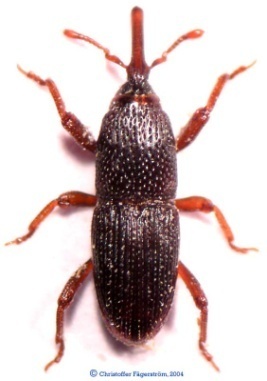 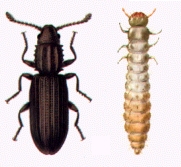 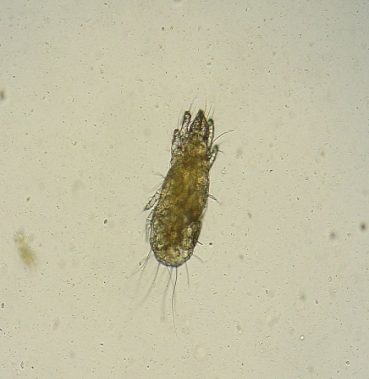 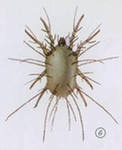 Результаты фитосанитарного мониторинга в складских помещениях при хранении семенной и фуражной продукции в 2012 году показали, что среди амбарных вредителей наибольшее распространение получили насекомые из отряда жесткокрылых (амбарный долгоносик и суринамский мукоед), из клещей – мучной, хищный и волосатый. В незагруженных складах, в летний период, выявлены хлебные клещи. После загрузки зерна урожая 2012 года амбарными вредителями было заселено до 70% зернохранилищ с семенами и - до 73% с фуражной продукцией (данные РУП «Институт защиты растений»).В осенне-зимний период 2012 года наблюдалась необычно теплая для этого времени погода. Среднесуточная температура воздуха в октябре превысила норму на 0,3С, в ноябре – на 3С. В связи с этим, ухудшилась фитосанитарная ситуация в складских помещениях республики, особенно в тех хозяйствах, где некачественно были подготовлены зернохранилища перед загрузкой зерна. По результатам обследований в контролируемых семенных и фуражных партиях наблюдалось более интенсивное нарастание плотности клещей по сравнению с жесткокрылыми насекомыми и составила в среднем 1-5 экз./кг семян, в отдельных партиях достигала 18-20 экз. на единицу учета. Численность насекомых на 1 кг зерна в семенных партиях не превышала 2 экз., в фуражных - 5 экз. Понижение и установление минусовых температур воздуха ниже -10С с декабря 2012 года сдержало дальнейшее нарастание численности амбарных вредителей.Система защиты семенного и фуражного зерна отамбарных вредителейСистема защиты хлебных запасов от вредителей включает комплекс мероприятий перед загрузкой складских помещений и в осенне-зимний период хранения.Перед загрузкой. К профилактическим мероприятиям можно отнести уборку мусора и просыпей зерна.Наиболее радикальным приёмом для обеззараживания незагруженных складов является химический метод. При выборе препарата необходимо руководствоваться видовым составом вредителей запасов. Наиболее эффективными являются препараты инсекто-акарицидного действия (Актеллик, КЭ (0,4 мл/м2); Простор, КЭ (0,015 л/100м2). При обнаружении в складских помещениях жесткокрылых вредителей и отсутствии клещей допускается обработка пиретроидными инсектицидами (Каратэ зеон, МКС (0,4 мл/м2); Децис профи, ВДГ (0,02 г/м2)).В негерметичных складских помещениях препараты вносятся только методом влажной дезинсекции, в герметичных, кроме влажной дезинсекции разрешена аэрозольная дезинсекция теми же препаратами, что и в негерметичных зернохранилищах. Допускается фумигация складов Магтоксином, таблетки; Фостоксином, таблетки, пеллеты (5 г/м3) и газация серными дымовыми шашками Климат (300 г на 10 м3). В осенне-зимний период хранения зерна. При обнаружении вредителей в семенных партиях необходимо проводить физико-механические мероприятия – это очистка зерна на имеющихся в хозяйствах зерноочистительных и сортировальных установках. При понижении и установлении минусовых температур воздуха -17С дополнительно проводят охлаждение зерна в течение 24 часов путём естественного проветривания в соответствии с инструкциями по хранению. Однако эти мероприятия снижают численность вредителей лишь на 50-60%.При высокой численности клещей и нарастании в семенных негерметичных складских помещениях эффективно применение инсектицидов методом влажной дезинсекции препаратами инсекто-акарицидного действия Актелликом, КЭ (16 мл/т) и Простором, КЭ (0,015 л/т). При обнаружении обыкновенного волосатого и мучного клещей проводится влажная обработка (послойно или в потоке) продовольственного и семенного зерна. В партиях, где обнаружены амбарный и рисовый долгоносики, зерновой точильщик, суринамский и короткоусый рыжий мукоеды, бархатистый грибоед, но нет развития клещей, эффективна только влажная обработка (послойно или в потоке) Актелликом, КЭ (16 мл/т); Простором, КЭ (0,015 л/т); Фуфаноном, КЭ (12-30 мл/т); Альтерром, КЭ (16 мл/т); Фастаком, КЭ (16 мл/т); Витаном, КЭ (24 мл/т). Такая обработка, при рекомендуемых нормах расхода рабочей жидкости, не увеличивает влажность хранящегося зерна.В герметичных складах допускается аэрозольная обработка продовольственного и семенного зерна, хранящегося в засеках или насыпи, препаратами: Актеллик, КЭ (0,4 г/м3); Простор, КЭ (0,2 г/м3). Из фумигантов при температуре выше 15С рекомендуется применение Фостоксина, таблетки, пеллеты, при температуре выше 0С – только Магтоксин, таблетки. Фумигация Магтоксином, таблетки, зерна насыпью до 2,5 м и, затаренного в мешки, проводится под брезентом или полиэтиленовой плёнкой при температуре 0-7С. Экспозиция – 10 суток, расход препарата 12 г/м3. Рекомендуется проводить дополнительную влажную обработку стен и полов складских помещений одним из разрешенных инсектицидов. Серные шашки для газации при хранении зерна и продукции его переработки использовать запрещено. Не следует хранить фуражное зерно несколько лет подряд в одном и том же хранилище, обязательно ежегодно освобождать хранилище и перед загрузкой новых партий проводить комплекс защитных мероприятий.В 2013 году фитосанитарная ситуация в техноценозах складских помещений будет зависеть от качества их подготовки перед загрузкой продукции урожая 2013 года, погодных условий в осенне-зимний и весенний периоды, и соблюдения технологии хранения зерна. Наиболее подвержены заселению вредителями партии семян, хранящиеся в складских помещениях закромного типа. Желательно, чтобы зернохранилища были герметичными, чтобы обеспечить условия, необходимые для проведения качественной фумигации.Вредители и болезни зерновых культурВ условиях 2012 года в посевах яровых и озимых зерновых культур из специализированных вредителей встречались шведские мухи первого, второго и третьего поколений, большая злаковая и обыкновенная черемуховая тли, злаковые трипсы, цикадки, пьявицы, листовые пилильщики, ячменный минер, хлебные блошки, хлебные жуки, из них экономическое значение имели обыкновенная черемуховая тля, шведские мухи второго и третьего поколений, проволочники, в сформировавшихся очагах - пьявицы. Шведские мухи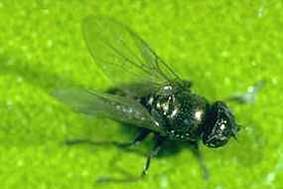 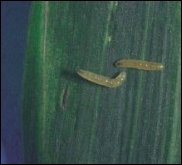 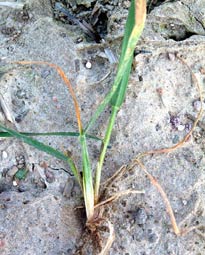 Прогноз на 2012 год оправдался, массового развития насекомых не наблюдалось. Шведские мухи первого (весеннего) поколения были выявлены на 70% обследуемых площадей яровых зерновых культур, численность вредителей повсеместно была выше пороговой и составляла от 1 до 27 особей на 100 взмахов сачком, на отдельных полях Гомельской, Брестской областей выкашивалось до 11 особей на единицу учета, в Витебской области (Лепельский район) в посевах яровой пшеницы до 24 ос./100 взмахов сачком. Лет мух весеннего поколения совпал с фазой всходы - 2-3 листа, поврежденность стеблей личинками по республике была низкой и нсостарляла в среднем 3%. Согласно данным лаборатории энтомологии РУП «Институт защиты растений», на отдельных полях Минской области насчитывалось до 27 мух на 100 взмахов сачком, поврежденность стеблей составила: яровой тритикале – 18,4%, яровой пшеницы – 10,3%, ячменя – 13,8%, овса – 11,8%. Лет мух второго (летнего) поколения наблюдался в III декаде июня – I декаде июля, что совпало с фазой колошения-цветения яровых и озимых культур. Численность мух по республике в этот период была повсеместно ниже пороговых значений и не превышала 1-350 особей на 100 взмахов сачком в посевах яровых культур. В Минской области на отдельных посевах озимого ячменя в фазе колошения-цветения шведских мух выкашивалось от 500 до 1200 особей на 100 взмахов сачком, повреждено зерен было до 4%.Лет мух третьего (осеннего) поколения начался в I декаде августа, численность которых на всходах падалицы была 16-53 особей на100 взмахов сачком. В посевах озимых культур в стадии 1-2 листа выкашивалось в среднем до 6 экземпляров на единицу учета. Вредители выявлены на 78% обследованных площадей озимых зерновых урожая 2013 года. Согласно данным лаборатории энтомологии РУП «Институт защиты растений», на отдельных полях Минской области насчитывалось до 130 мух на 100 взмахов сачком, поврежденность стеблей составила 2,2-28,0%, что значительно выше пороговой численности. Зимующий запас вредителя сформировался на дикорастущей растительности и на озимых ранних сроков сева, плотность популяции составляла 0,1-1,2 экз./м2. Основная часть популяции ушла на зимовку в фазе личинок L2-3 возраста в хорошем физиологическом состоянии. В 2013 году при благоприятной перезимовке и умеренно теплой погоде в период лета мух, вредитель может иметь экономическое значение на полях яровых поздних сроков сева и ранних - озимых, в особенности в посевах яровой тритикале и овса, озимых – тритикале, ячменя и пшеницы. Обработку посевов яровых культур инсектицидами против шведских мух необходимо планировать в уязвимую фазу – 1-2 листа – начало кущения совместно с химпрополками. В посевах зерновых культур из семейства злаковых мух отмечено нарастание численности меромизы, зеленоглазки и опомизы. По данным ПСП Гродненской области в осенний период отмечено в посевах озимых культур от 2 до 46 особей/100 взмахов сачком опомизы и шведских мух, где на отдельных полях проведены инсектицидные обработки против вредителей в III декаде сентября.Злаковые тли 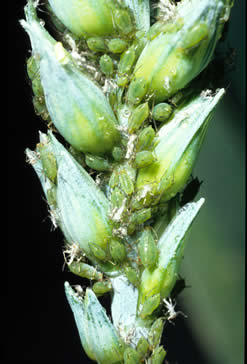 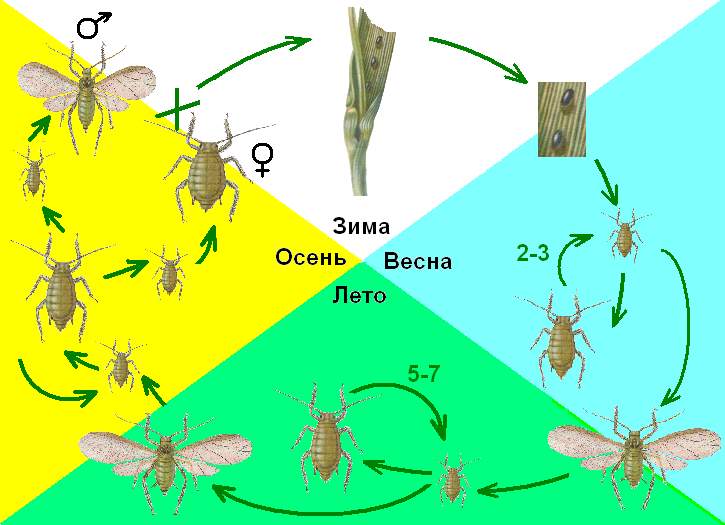 	В условиях вегетационного сезона 2012 года развитие злаковых тлей отмечалось во всех посевах зерновых культур. Однако экономическое значение вредители имели только на отдельных полях яровой и озимой пшеницы, тритикале, ячменя.По данным ПСП республики в посевах зерновых культур доминировала обыкновенная черемуховая тля, которая заселяла озимые в фазе колошения – образования зерна, яровые – в фазе стеблевания - колошения. Вредителями было заселено до 45% обследуемых площадей яровых и  43% – озимых зерновых культур. Повсеместно численность тлей на яровых культурах колебалась от 0,02 до 0,8 особей на стебель. На отдельных посевах озимых культур в период формирования зерна Витебской области плотность вредителей составила от 15,5 до 19,0 особей на стебель, яровых культур в фазе флаг-листа – 0,7-2,0 особей на стебель. В условиях Гомельской области численность тлей в посевах яровой тритикале была на низком уровне, в фазе стеблевания растений не превышала 1,0 особей на стебель на фоне высокой численности энтомофагов – божьих коровок (0,4-0,6 особей на стебель). По данным ПСП Гродненской области в посевах яровых культур в фазе флаг-лист количество тлей составила 1,0-5,4 особей на стебель при плотности божьих коровок 0,1-1,5 штук на м2. На большинстве обследуемых площадей плотность большой злаковой тли не превышала 0,01-2,4 особей на стебель.По данным лаборатории энтомологии РУП «Институт защиты растений» на Молодечненской сортоиспытательной станции заселенность и поврежденность яровых культур обыкновенной черемуховой тлей в стадии флаг-лист – начало колошения составила от 7,3 до 18,2 особей на стебель, на озимом ячмене в фазе молочно-восковой спелости в среднем насчитывалось 12,8-14,2 особей на стебель при 88-100% заселении стеблей. В Минском области (Борисовский и Минский районы) на 16% обследованных площадей проведены инсектицидные обработки против тлей в посевах яровых культур.В связи с тем, что в вегетационный период 2012 года было отмечено массовое развитие вредителя на отдельных полях республики, поэтому в 2013 году не прогнозируется высокая численность фитофагов повсеместно, что объясняется цикличностью развития злаковых тлей (вспышки наблюдаются с периодичностью раз в 5-7 лет).Злаковые трипсы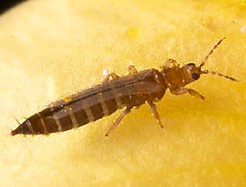 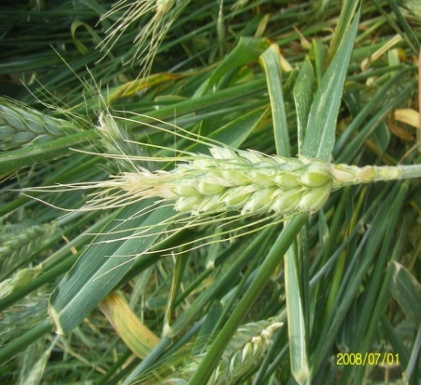 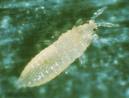 В 2012 году из злаковых трипсов в посевах озимых зерновых культур доминировали ржаной и пустоцветный. Вредители встречались на 29-67% обследуемых площадей озимых злаков. Злаковые трипсы наиболее вредоносны на озимой ржи и тритикале, в посевах яровых культур в условиях Беларуси они не имеют хозяйственного значения. В стадии флаг-листа озимых культур численность ржаного трипса повсеместно не превышала 0,08-0,25 особей на стебель. По данным лаборатории энтомологии РУП «Институт защиты растений» плотность злаковых трипсов на озимой пшенице составила 0,32 особей на стебель, озимой тритикале - 2,4 особей на стебель, озимой ржи – 3,0-3,2 на единицу учета, озимого ячменя – 1,1-2,1 особей на стебель при пороговой их численности 8,0-16,0 особей на стебель. Пустоцветный трипс также предпочтительней заселял озимую рожь и ячмень, где насчитывалось 1,7-2,9 особей на стебель. Массовое заселение растений зерновых культур ржаным трипсом проходило в начале стеблевания, взрослые особи проникают под обертку листа и повреждают колосковые бугорки, нарушая целостность колоса. Колосковые чешуйки в местах повреждения белеют, ости закручиваются, завязь не развивается. Повреждения проявляются при выколашивании в виде частичной белоколосости. В посевах яровых зерновых культур насчитывалось 0,03-0,08 особей на стебель. Зимующий запас злаковых трипсов в посевах озимых культур и стерне злаков не превышала 0,04-0,15 экземпляров на м2. Учитывая низкий зимующий запас вредителя на большей части территории республики, в 2013 году резкого нарастания численности и вредоносности злаковых трипсов не ожидается. Однако при жаркой и сухой погоде в фазе стеблевания озимой ржи, тритикале и ячменя возможна высокая численность вредителей на участках, близко расположенных к лесным массивам и лесополосам. Также необходимо учитывать, что при миграции с мест зимовки основная масса вредителей концентрируется на краевых полосах, поэтому целесообразно проводить краевые обработки посевов шириной 50-60 м. Цикадки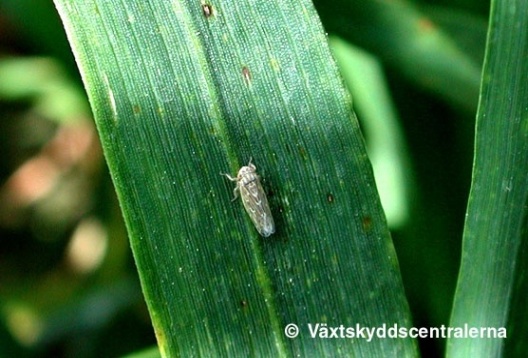 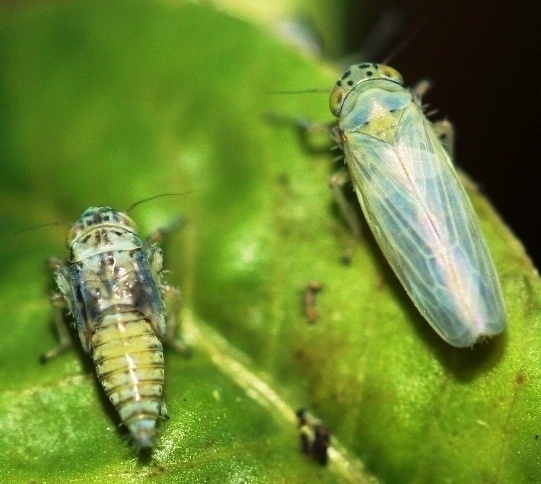 Как фоновые виды встречались повсеместно и помимо основных повреждений (личинки питаются соком листьев) являются переносчиками вирусных заболеваний (мозаики озимой пшеницы, карликовости пшеницы, желтухи и карликовости овса, карликовости ячменя и др.). В 2012 году в весенний период на полях Минской и Гродненской областей в стадии 2-3 листа яровых культур в среднем насчитывалось до 110-150 экз./100 взмахов сачком, озимых - до 150 экз. На озимых зерновых культурах под урожай 2013 года вредители выявлены на 88% обследованных площадей. Численность цикадок различалась по культурам. На озимой пшенице в осенний период 2013 года в стадии 2-3 листа этих насекомых насчитывалось до 160 экз./100 взмахов сачком, тритикале - 195, ячмене – 440, ржи – 480 экз. на единицу учета.В 2013 году цикадки могут быть вредоносны в сухую и жаркую погоду, когда возрастает из активность. Клопы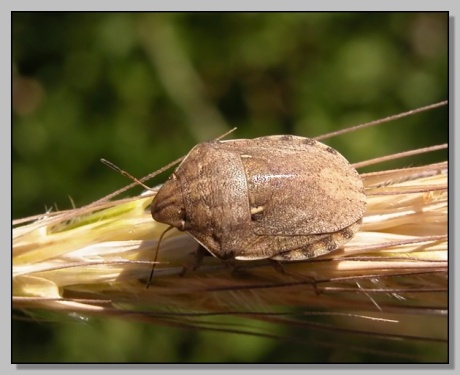 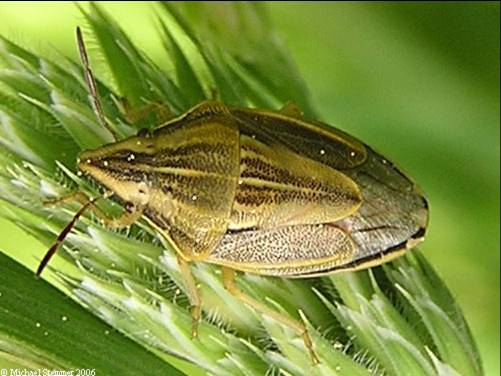 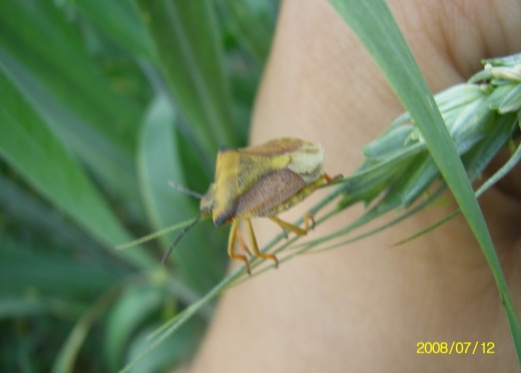 Повсеместно в республике отмечена повышенная численность клопов (ягодных, остроголовых, щитников, краевиков). Клопами было заселено до 21% обследованных площадей зерновых культур. По данным Пружанского и Барановичского ПСП Брестской области, Речицского ПСП Гомельской области и Гродненского ПСП Гродненской области на отдельных посевах яровых зерновых культур отмечено 0,1-0,4 экз./м2, озимых – 0,1-0,6 экз./м2. Клопы предпочитают озимую и яровую пшеницы. Питаются на ржи, тритикале, овсе, ячмене. Наиболее вредоносны клопы рода Aelia в период всходов: центральный лист желтеет и засыхает. Поврежденные растения дают много боковых стеблей, которые не образуют колосьев. Вредоносность клопами проявляется также в виде полной или частичной белоколосости колоса. В 2013 году в связи с потеплением климата клопы могут иметь экономическое значение в комплексе с другими сосущими вредителями. Эффективными мероприятиями по снижению численности клопов является уничтожение сорняков, оптимально ранняя уборка урожая, осенняя зяблевая вспашка.Пьявица 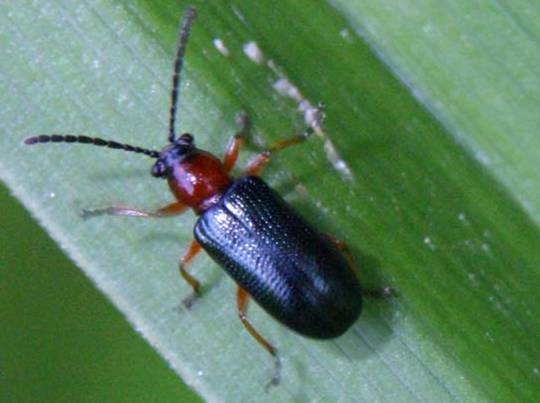 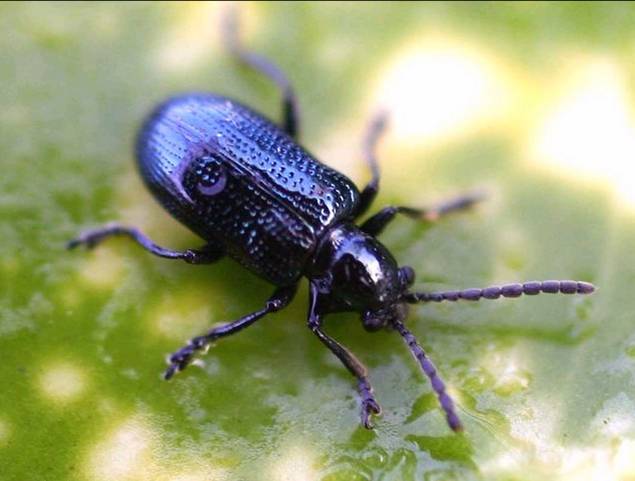 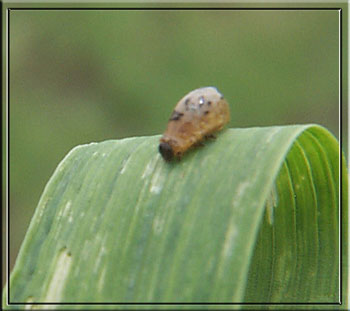 	Вредоносность пьявиц остается очажной. Заселение жуками озимых зерновых культур в фазе кущения - стеблевания проходило растянуто и неактивно. По республике жуками было заселено до 33% обследуемых площадей, численность их была ниже пороговых значений. Только на отдельных полях озимых зерновых культур эти вредители имели хозяйственное значение, численность которых в фазе стеблевания достигала ЭПВ. По данным лаборатории энтомологии РУП «Институт защиты растений» в фазе стеблевания в посевах озимых зерновых культур выкашивалась высокая численность синей пьявицы: в посевах ячменя – 70 особей, тритикале – 62, пшеницы – 43, ржи – до 8 особей. Численность красногрудой пьявицы составляла от 1 до 12 особей/100 взмахов сачком. Массовое отрождение и развитие личинок проходило в I декаде июня (фаза колошения – начало цветения). В посевах озимой ржи численность личинок составила 0,04 особей на стебель, озимой пшеницы – 0,4-0,5, озимой тритикале – 1,0, озимого ячменя - 0,7 особей на единицу учета. Повсеместно поврежденность листьев личинками вредителя достигала до 12-25%.Заселение посевов яровых зерновых культур пьявицами началось в фазе кущения и отмечено на 54% обследованных площадей, с численностью от 0,01 до 2,0 жука на м2. Массовое отрождение личинок проходило во II-III декаде июня, что совпало со стадией стеблевания - флаг-лист яровых культур. Личинками было заселено от 60 до 100% обследованных площадей яровых зерновых культур, численность их составила от 0,02 до 0,4 особей на стебель, поврежденность листьев не превышала 15%. Однако, следует отметить, что встречались очаги пьявиц, где численность личинок была на уровне пороговой (0,8 особей/стебель), на этих полях проведены химические обработки инсектицидами (данные Речицского ПСП Гомельской области, Гродненского ПСП Гродненской области).Учитывая сложившуюся фитосанитарную ситуацию прошлых лет и благоприятные погодные условия в период перезимовки и заселения пьявицами посевов яровых зерновых культур, в 2013 году следует ожидать распространения вредителя на всей территории Беларуси и его экономического значения в сформировавшихся очагах с массовым развитием.Ячменный минер, листовые пилильщики.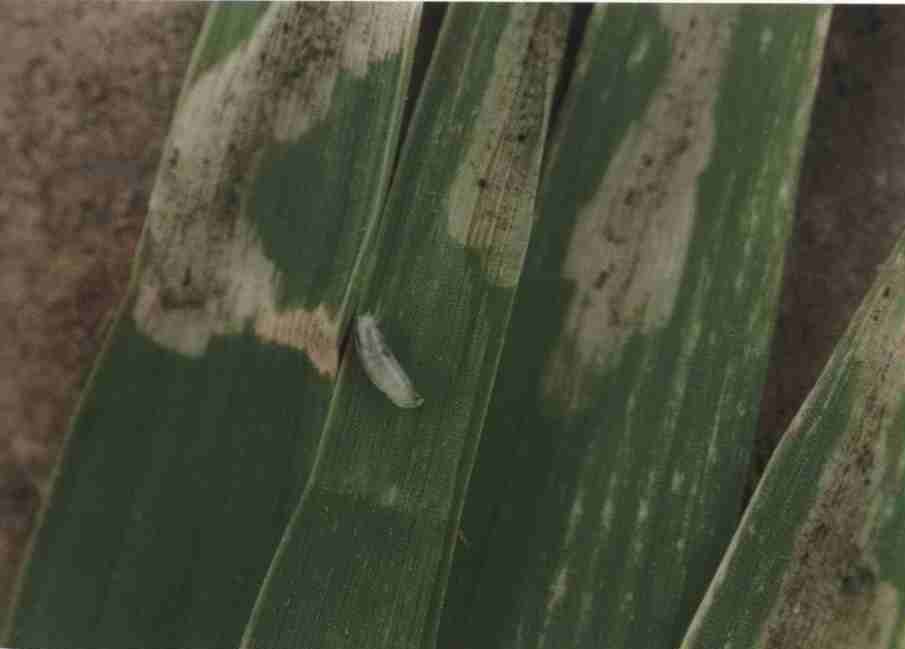 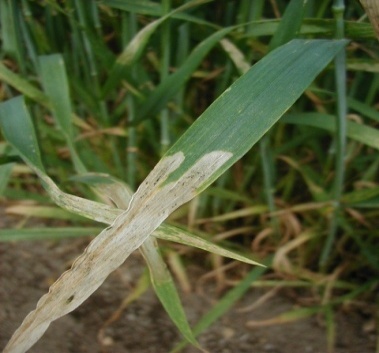 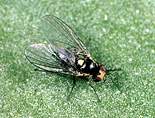 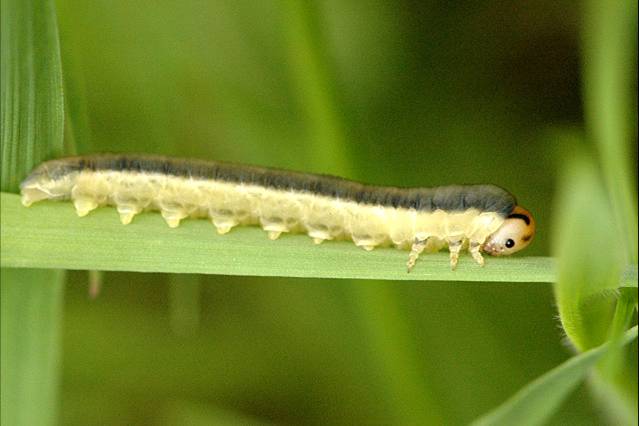 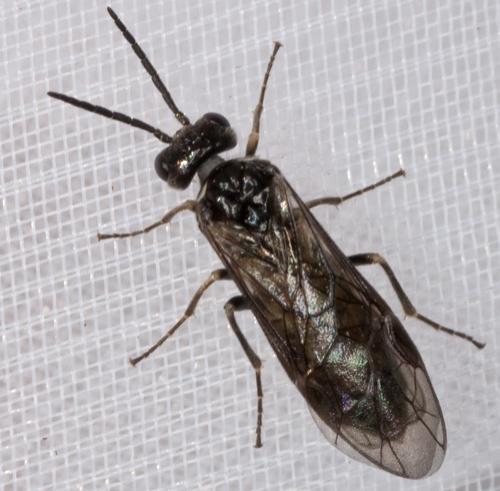 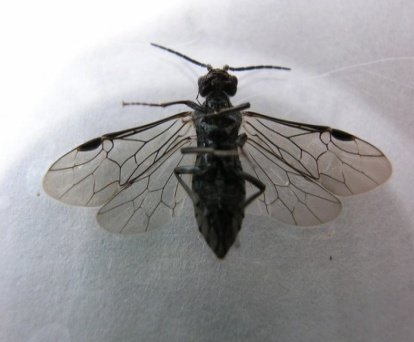 В республике в последние годы наблюдается низкая численность и вредоносность ячменного минера и листовых пилильщиков, однако как фоновые виды встречались повсеместно. Ячменным минером было заселено до 4%, листовыми пилильщиками – до 5% обследуемых площадей яровых зерновых культур. В среднем по республике ячменного минера насчитывалось 0,1-13 особи на 100 взмахов сачком, листовых пилильщиков – 1-4 имаго на единицу учета. По данным лаборатории энтомологии РУП «Институт защиты растений» в посевах яровых зерновых культур выкашивалось до 96 мух на 100 взмахов сачком. Неблагоприятные погодные условия сдержали дальнейшее развитие вредителей, что отрицательно сказалось на формировании личиночных стадий вредителей. Численность ложногусениц и личинок минера не превышала 0,01-0,1 особей на стебель. Соответственно поврежденность ячменя указанными вредителями была низкой – 3-6%. В 2013 году листовые пилильщики и ячменный минер могут иметь экономическое значение для отдельных посевов зерновых культур, особенно озимого и ярового ячменя, озимой тритикале, в комплексе с другими листогрызущими вредителями.Хлебные блошки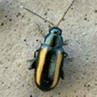 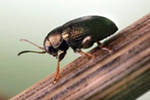 К группе листогрызущих насекомых относятся хлебные блошки - полосатая и большая стеблевая. Распространены повсеместно, заселяют до 95% обследованных площадей зерновых культур. Зимуют жуки на межах, опушках леса, в верхнем слое почвы, под растительными остатками. После перезимовки перелетают на всходы озимых, а затем, при появлении всходов яровых, мигрируют на пшеницу, ячмень, тритикале. Максимальная численность жуков наблюдалась в середине мая. Наиболее вредоносны жуки в засушливую погоду. Анализ динамики численности жуков в посевах зерновых показывает, что независимо от погодных условий, пики численности вредителя соответствуют одним и тем же фазам развития культуры: всходы (2-3 листа), формирование-налив зерна. На яровой тритикале выкашивалось 20 особей, на ячмене – 16, на яровой пшенице - 14, овсе - 15 экз./00 взмахов сачком, озимой тритикале - 38, пшенице - 30, ржи - 2 особи на 100 взмахов сачком. По данным Витебского и Дубровенского ПСП Витебской области на 100 взмахов сачком выкашивалось до 112 особей полосатой хлебной блошки (ЭПВ 20-30 экз./100 взмахов сачком), где в краевых полосах яровой пшеницы проведены инсектицидные обработки.В 2013 году хлебные блошки будут распространены повсеместно и представлять опасность отдельным посевам яровых и озимых зерновых культур в фазу всходов – кущение в условиях засушливой погоды, особенно в краевых полосах посевов шириной 30-50 м.Хлебные жуки          Из всех видов хлебных жуков в республике Беларусь наиболее распространены жук-красун и жук-кузька. В результате маршрутных обследований агроценозов озимых зерновых культур РУП «Институт защиты растений» выявлены очаги массового развития хлебных жуков в Речицком, Гомельском, Лоевском районах Гомельской области и Кобринском районе Брестской области. Основной зимующий запас вредителя был представлен разновозрастными личинками и куколками. 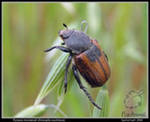 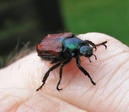 Выход молодых жуков из почвы и их расселение на посевах озимых культур в южной части Гомельской области началось в начале I декады июня, массовое заселение посевов зерновых жуком-красуном наблюдалось в III декаде июня - начале июля, что совпало с фазой цветения. Жуки питались пыльниками и незрелыми зерновками. Массовый лет жука-кузьки совпал с молочной спелостью зерна озимой ржи и тритикале. Жуки «вымолачивали» из колоса зрелые зерна. В 2012 году вредителем было заселено до 35% обследованных площадей зерновых культур. На большей части посевов республики численность жуков была ниже пороговой – от единичных до 1,8 экз./м2, в краевых полосах отдельных посевов в Гомельской, Брестской и Гродненской областей насчитывалось до 6,6 экз./м2. Заселенность озимых культур была выше, по сравнению с яровыми. По результатам осенних обследований после уборки зерновых культур личинками хлебных жуков в среднем было заселено 11,2%, где численность их колебалась от 0,4 до 2,8 лич./м2. Как показали почвенные раскопки, в популяции преобладали личинки второго года жизни, поэтому в 2013 году следует ожидать увеличения численности хлебных жуков в очагах их массового развития. Учитывая способность фитофагов к перелету на расстояния до 15 км и более, возможно расширение ареала вредителя. В фазе колошения-цветения озимой ржи и тритикале нами впервые отмечен еще один вид из семейства пластинчатоусых - бронзовка вонючая (Oxythyrea funesta (Poda)). Жуки длиной до 12 мм, матово-черные, покрыты серыми волосками, на надкрыльях белые пятна. Распространенность и плотность популяций этого вида существенно ниже по отношению хлебных жуков. Численность имаго в очагах не превышала 6-10 экз./м2. В агроценозах озимой ржи также единично встречалась оленка мохнатая (Tropinota hirta (Poda)), заселенность растений в очагах фитофагом не превышала 12-20%.В посевах озимых зерновых культур, расположенных в центральной агроклиматической зоне (СПК «Прогресс-Вертелишки», УОСПК «Путришки», Гродненская обл.) обнаружена высокая численность хрущика садового (Phyllopertha horticola Scop.) из подгруппы Rutelinae, плотность которых в среднем составляла 1,6–3,2 ос./м2, в очагах - 4,8 экз./м2. Злаковая листовертка 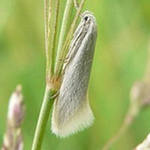 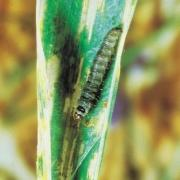 Встречается повсеместно. Питание гусениц на злаках проходит в течение трех месяцев — апрель, май, июнь. Перезимовавшие гусеницы, переселяясь на посевы зерновых (на паутине переносятся воздушными потоками), внедряются в листья и колоски и ведут себя как минирующие особи, выгрызая паренхиму, слегка стягивая лист к центральной жилке. Гусеницы старших возрастов проникают в пазуху флагового листа, обгрызают паренхиму и вызывают его отмирание, белоколосость. Повсеместно численность гусениц злаковой листовертки колебалась до 0,2 на 1м2 посева, при поврежденности стеблей озимых зерновых культур до 16% и яровых - 12%. Гусеницы последнего возраста питаются зерном. Цикл развития злаковой листовертки заканчивается до уборки зерновых культур. Зимуют гусеницы. В 2013 году при сухой и жаркой погоде следует ожидать повышенной численности злаковой листовертки. Система мероприятий по защите зерновых культур от вредителейБиологической и экологической основой системы защиты яровых и озимых зерновых культур от вредителей являются результаты фитосанитарного мониторинга конкретного агроценоза, на основании которого рассчитываются экономические пороги вредоносности, прогнозируется фенологическое развитие растений и насекомых и их вредоносность. Система защиты, обеспечивающая оптимальное фитосанитарное состояние посевов зерновых культур, включает комплекс агротехнических и химических приемов, которые должны предотвратить потери урожая, сохранив его качество, не допустить отрицательного действия применяемых средств на человека и окружающую среду. Основу агротехнических мероприятий составляют: размещение культур в севообороте по лучшим предшественникам, обработка почвы, система внесения удобрений, оптимальные сроки сева, уход за посевами, сроки и способы уборки и хранения семян.Возможно ранние сроки сева яровых культур и оптимально поздние сроки сева озимых культур позволяют, в первом случае, посевам «уйти» от заселения мухами, т.к. критическую фазу развития растений (1-2 листа) они проходят до начала лета мух; во втором случае озимые поздних сроков сева начинают развитие после массового лета мух. Своевременное послеуборочное лущение стерни на глубину 10-12 см и последующая зяблевая вспашка способствуют уничтожению до 60% проволочников, злаковых трипсов, хлебных жуков. При этом уничтожается также и падалица, поврежденная личинками шведских мух. Посев зерновых культур в оптимальные сроки для каждой зоны высококачественными семенами обеспечивает появление дружных и равномерных всходов, которые меньше повреждаются внутристеблевыми вредителями. Уменьшение оптимальной нормы высева семян изреживает посевы, в результате чего возрастает численность шведских мух, хлебных блошек, трипсов, цикадок. Необходимо внедрять в производство новые сорта с высоким потенциалом урожайности, приспособленные к определенным почвенно-климатическим условиям и отличающиеся устойчивостью к вредителям. Химическая защита посевов зерновых культур планируется при численности фитофагов, которая достигает экономических порогов вредоносности и выше (табл. 1).Предпосевную обработку семян яровых и озимых зерновых культур против проволочников целесообразно проводить одним из указанных инсектицидных протравителей: Агровиталь, КС (0,5 л/т); Аульсаль, КС (0,5 л/т); Гаучо, КС (0,5 л/т); Командор, ВРК (1,5 л/т); Койот, КС (0,5 л/т); Круйзер, СК (0,5-0,7 л/т); Нуприд 600 КС (0,5 и 0,75 л/т); Пикус, КС (0,3-0,5 л/т); Табу, ВСК (0,6 л/т); Целест Топ, КС (1,5-2,0 л/т).В период вегетации зерновых культур обработки против вредителей рекомендуется проводить одним из следующих препаратов: Борей, СК (0,1-0,12 л/га); Биская, МД (0,2-0,3 л/га); Би-58 новый, КЭ(1,0-1,2 л/га); Вантекс 60 МКС (0,06-0,07 л/га); Каратэ зеон, МКС (0,15-0,2 л/га); Фастак, КЭ (0,1-0,15 л/га); Фаскорд, КЭ (0,1 л/га) и т.д. (табл. 2).Экономические пороги вредоносности доминантных вредителей зерновых культурТаблица 2 – Система мероприятий по защите зерновых культур от вредителейБОЛЕЗНИ ЗЕРНОВЫХ КУЛЬТУРозимые зерновые культурыСнежная плесень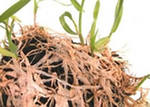 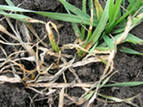 Поражению посевов снежной плесенью в значительной степени способствуют неблагоприятный гидротермический режим для развития растения-хозяина и нарушение технологии возделывания культур. В сильно раскустившихся посевах распространению инфекции возбудителя болезни особенно способствуют высокая влажность воздуха и низкие температуры, близкие к нулю. Непромерзлая почва и снежный покров создают благоприятные условия (низкая освещенность и высокое содержание CO2) для развития гриба Microdochium nivale. В течение последних лет интенсивность поражения растений снежной плесенью на большинстве посевных площадей озимых зерновых культур имела характер от депрессивного до умеренного с очагами эпифитотийного. Метеорологические условия в зимний период 2011-2012 гг. способствовали развитию данной болезни.По республике снежной плесенью было поражено от 51 до 90% обследованных посевных площадей озимой пшеницы. Так, первые признаки поражения растений болезнью отмечались после перезимовки, при этом средневзвешенное развитие варьировало от 2,9 (Брестская область) до 14,8% (Могилевская область). Интенсивность поражения растений снежной плесенью на большинстве посевных площадей озимого тритикале – на уровне депрессии. В среднем по республике болезнью было поражено 75,7% обследованных посевов этой культуры, что на 7,0% меньше чем в сезоне 2011 года.  Результаты весеннего обследования посевов свидетельствуют о том, что средневзвешенный процент развития болезни в Брестской и Гродненской областях был в пределах 3,4 и 5,9%, в Гомельской и Могилевской областях  9,4 и 16,5 %. Максимальное развитие болезни отмечено в Могилевской области –71%.      Осенью в посевах озимого тритикале под урожай 2013 года признаки проявления снежной плесени во всех областях отмечены не были. Озимая рожь практически на всей территории Гродненской, Минской, Брестской и Витебской областей в фазе кущения весной была поражена снежной плесенью на депрессивном уровне (2,7-5,5%). Осенью в посевах данной культуры под урожай 2013 года признаки проявления снежной плесени во всех областях не отмечены.Озимый ячмень высевается в трех областях республики (Гомельская, Брестская, Гродненская). Малоснежные зимы и сильные морозы в зимний период часто приводят практически к полной гибели его посевов, особенно в северо-восточных и центральных районах. В сезоне 2012 года  перезимовка озимого ячменя прошла благополучно. Весной погодные условия способствовали быстрому сходу снега с полей, поэтому болезнь не получила высокого развития. По республике болезнью было поражено 93% в Гродненской, 91% в Гомельской и 47% в Брестской областях обследованных площадей культуры. Максимальное развитие болезни отмечено в Гродненской области – 17%.В профилактике болезни имеют значение следующие мероприятия: своевременная и качественная подготовка почвы для посева; посев озимых по не поражаемым предшественникам; использование здоровых семян; внесение сбалансированных доз минеральных удобрений; оптимальные сроки сева; протравливание посевного материала фунгицидными препаратами. Борьба со снежной плесенью может быть эффективной только при выполнении всего вышеперечисленного комплекса агротехнических мероприятий.Весной, после схода снега химические защитные мероприятия против снежной плесени не проводятся из-за их неэффективности, для улучшения состояния растений целесообразным является боронование (особенно на тяжелых почвах). Обязательный прием – подкормка минеральными удобрениями в начале возобновления вегетации культур, согласно соответствующим рекомендациям.Мучнистая роса 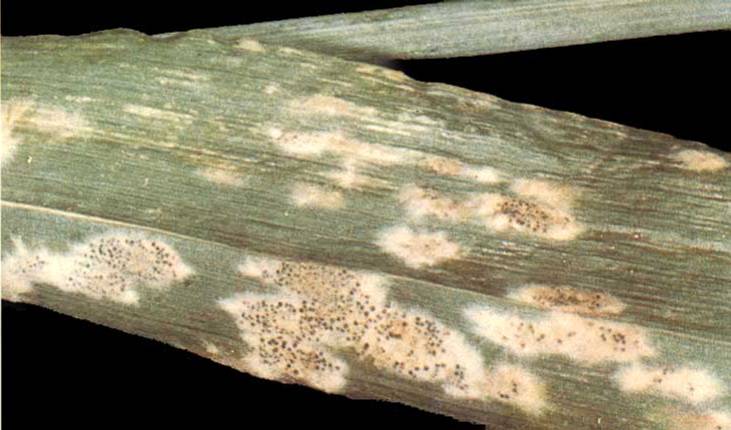 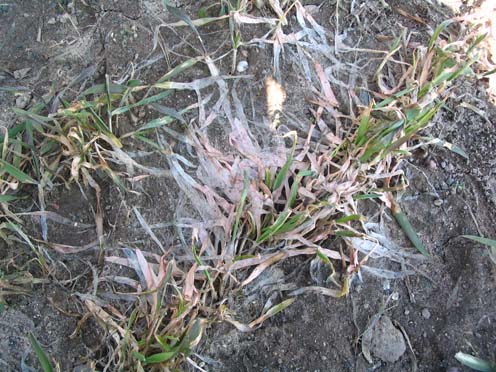 Погодные условия вегетационного сезона 2012 года характеризовались в целом как неблагоприятные для развития болезни. В период флаг-лист – колошение мучнистой росой было поражено 77-96% обследованных площадей озимой пшеницы, при этом средневзвешенный процент развития болезни по республике варьировал от 1,2 (Гродненская область) до 6,2 (Витебская). В период налив зерна – молочная спелость минимальная степень поражения (2,5%) растений болезнью отмечалась в Гродненской области, максимальная (11,6%) – в Витебской области.Обследование 2012 года показало, что мучнистая роса в стадию кущение была распространена на 20% (Минская область) – 57% (Могилевская область) обследованных площадей озимого тритикале. В период флаг-лист – колошение распространенность болезни по областям составила 74-95% при максимальном развитии – в Брестской области (26%). В стадии образования зерна мучнистая роса по-прежнему оставалась наиболее распространенной болезнью озимого тритикале. Средневзвешенный процент развития болезни в посевах культуры в Гомельской и Гродненской областях был в пределах 2,0 и 2,8%, в Минской и Витебской областях – 5,7-12,5%.В условиях опытного поля РУП «Институт защиты растений» наиболее поражаемыми мучнистой росой оказались сорта Марко и Витон, развитие болезни на них в стадии середина цветения достигло 20,7 и 23,0%, соответственно.В течение вегетационного периода развитие мучнистой росы в посевах озимой ржи было депрессивным. Весенние обследования 2012 года показали, что к стадии молочной спелости болезнь была распространена на 51-93% посевных площадей. Наибольшее развитие мучнистой росы было отмечено в Витебской области – 10,9%, минимальное – в Брестской, Гродненской и Гомельской. Весенние обследования посевов озимого ячменя в 2012 году показали, что мучнистая роса в период флаг-лист – колошение культуры, была распространена только в Гомельской области на 79% площадей культуры, максимальное развитие болезни составило 9,6%. Запасы инфекции мучнистой росы имеются во всех агроклиматических зонах республики, что может обеспечить широкое распространение болезни в вегетационном сезоне 2013 года.  Поэтому, в период вегетации при достижении порога вредоносности болезни рекомендуется проводить фунгицидные обработки.Ринхоспориоз. 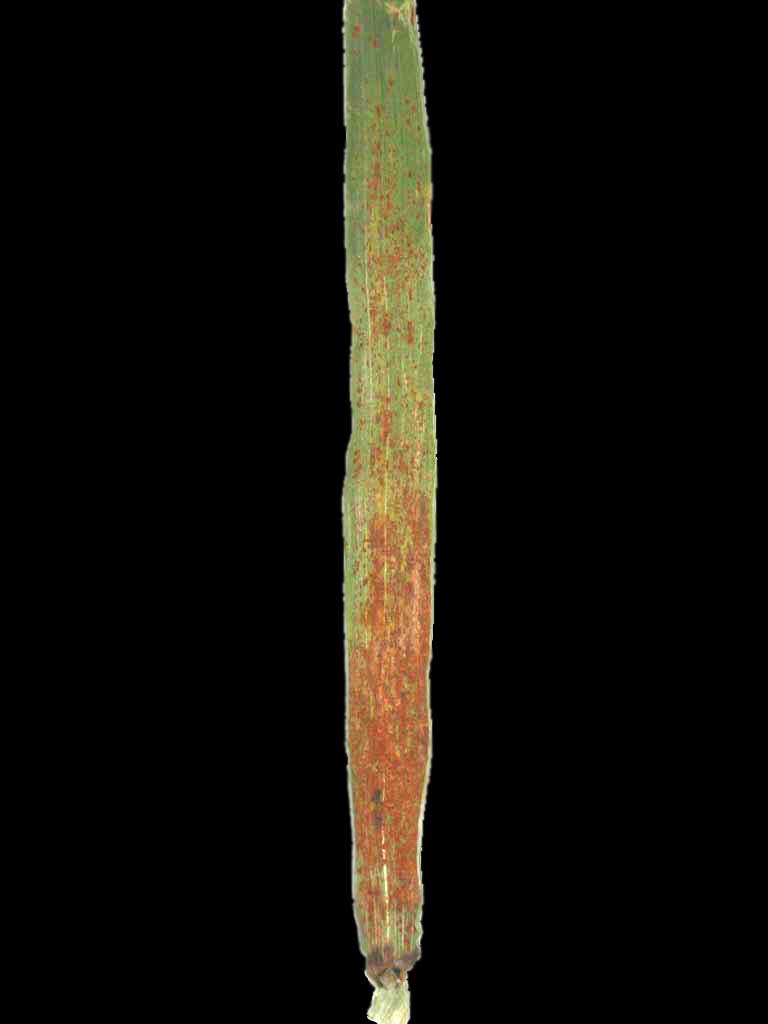 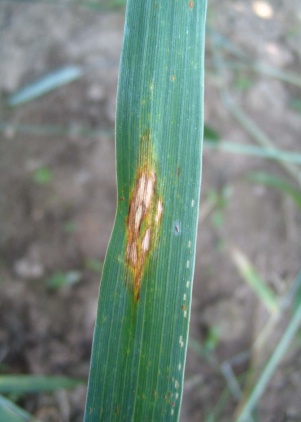 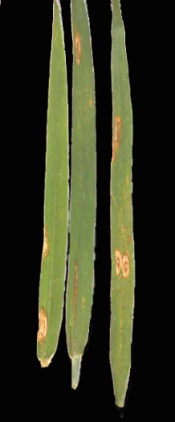 В посевах озимой ржи ринхоспориоз листьев не получил широкого распространения. Сухая и жаркая погода в вегетационный период (июнь-июль месяц) не способствовала развитию болезни и носила депрессивный характер: в период флаг-лист – колошение – 0,1-10,2%, налив зерна – молочная спелость культуры – 0,1-17,5%. По данным РУП «Институт защиты растений» в посевах озимого тритикале ринхоспориоз зарегистрирован в конце фазы трубкования, а к середине цветения развитие болезни составило 4,7-10,1% в зависимости от сорта.В посевах озимого ячменя сорта Циндерелла (данные РУП «Институт защиты растений») также наблюдалось поражение растений ринхоспориозом, развитие болезни к фазе образования зерна достигло 21%.В 2013 году следует ожидать повсеместного распространения ринхоспориоза листьев, при умеренной температуре воздуха, благоприятной для заражения (15-20°С) и частом выпадении осадков возможно умеренное развитие болезни.Септориоз листьев. 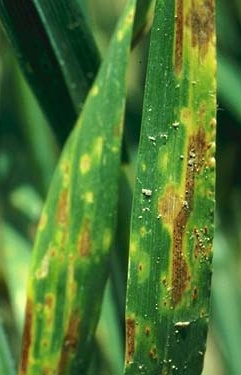 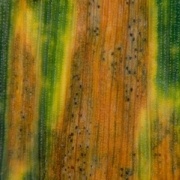 Метеорологические условия первой половины вегетационного сезона характеризовались как неблагоприятные для развития септориоза. Так, в период кущение – трубкование признаки болезни отмечались на 43% обследованных площадей озимой пшеницы, при этом развитие составляло 0,7%. В период флаг-лист – колошение распространенность болезни составляла 33-66%, при этом средневзвешенный процент развития болезни не превышал 3,3 (Витебская область). В период налив зерна – молочная спелость по республике процент пораженных площадей варьировал в пределах от 70 (Брестская область) до 98 (Витебская область). Максимальное развитие болезни отмечалось на отдельных посевах в Витебской области – до 7%.Первые признаки септориоза на листьях озимого тритикале в сезоне 2012 г. выявлены в стадии кущения культуры на 26% обследованной площади в Могилевской области. В период флаг-лист – колошение распространенность септориоза составила 27% (Гомельская область) – 73% (Могилевская). Максимальное развитие болезни в период налива зерна было отмечено в Могилевской (30%), Витебской (32%) и Минской (35%) областях, тогда как в Гомельской – 2,2%.Гидротермические условия осени-зимы 2012-2013гг. могут способствовать нарастанию пораженности посевов озимых зерновых культур болезнями листового аппарата. Имеющиеся запасы инфекции в агроценозах озимых культур способны обеспечить их широкое распространение при наступлении в период вегетации благоприятных погодных условий, так для мучнистой росы – это высокая влажность воздуха, температура 18-22°С и чередование теплых и сырых дней. Плотный растущий стеблестой создает благоприятный микроклимат для образования спор, которые легко отделяются друг от друга и разносятся ветром, тогда как дождь и увлажненные листья препятствуют споруляции. Для распространения септориоза необходимы обильные осадки с последующей сохраняющейся продолжительное время влажностью. Оптимальные для заражения температуры 15-25°С, при этом влага на листьях должна сохраняться в течение не менее 35 часов. Интенсивное развитие септориоза следует ожидать при складывающихся благоприятных условиях в мае – начале июня.Бурая ржавчина.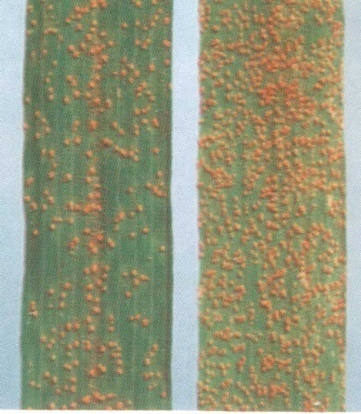  В посевах озимой пшеницы бурая ржавчина в вегетационном сезоне не получила высокого развития. Болезнь отмечалась в условиях Брестской и Гомельской областей. В период флаг-лист – колошение бурая ржавчина отмечалась на 1-3% обследованных площадей, при этом развитие составляло 0,01-2,6% (максимум – 7%). К стадии налив зерна – молочная спелость процент развития болезни достигал 5,7% (Брестская область).Поражение посевов озимого тритикале бурой ржавчиной в 2012 году было незначительным, развитие болезни в период флаг-лист – колошение не отмечено в Витебской, Гродненской и Минской областях. Максимальная интенсивность поражения растений в период налив зерна – молочная спелость отмечена в посевах Могилевской области, где средневзвешенный процент развития достигал 2,8.В условиях опытного поля РУП «Институт защиты растений» наиболее поражаемыми бурой ржавчиной оказались сорта Михась, Витон и Кастусь. Развитие болезни в стадии 71-73 составило 29,1; 31,6 и 43,4% соответственно.Посевы озимой ржи в 2012 году повсеместно были поражены бурой ржавчиной. Развитие болезни в фазе колошения было в пределах 0,4-2,0%. Повышение температуры воздуха в период налив зерна – молочная спелость способствовало дальнейшему развитию бурой ржавчины.Интенсивность проявления бурой ржавчины в сезоне 2013 года будет зависеть от условий перезимовки растений. Сильное развитие болезни отмечается в монокультуре, при наличии большого количества падалицы, при условии теплой осени и зимы в умеренно теплую и влажную погоду в весенний период. При создании таких условий можно ожидать умеренного развития бурой ржавчины в посевах озимых зерновых культур.Черная (линейная, или стеблевая) ржавчина. В вегетационном сезоне 2012 года в посевах озимой ржи линейная ржавчина была отмечена только в Гродненской и Минской областях, при распространенности в период налив зерна-молочная спелость 23 и 5%, соответственно.Гельминтоспориоз (сетчатая пятнистость). 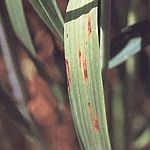 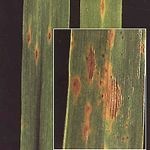 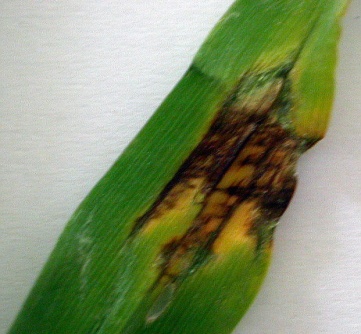 Из всех инфекционных пятнистостей на озимом ячмене наибольшее распространение имел гельминтоспориоз. В период флаг-лист – колошение болезнь была распространена на 64% Гомельской и 87% Брестской областей, с развитием болезни от 0,5 до 14,2%. Лишь на отдельных участках в Брестской области к фазе образование зерна развитие болезни было умеренным – до 32 %. В 2013 году при благоприятных погодных условиях (пониженных температурах 12-16°С и высокой влажности) следует ожидать поражения озимого ячменя гельминтоспориозной инфекцией.Септориоз колоса. 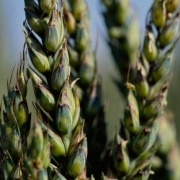 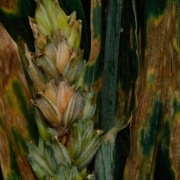 Погодные условия в период колошения озимой пшеницы в целом складывались благоприятно для поражения растений септориозом колоса. Болезнь отмечена на 51-95% обследованных площадей, в стадии восковой спелости средняя пораженность колосьев колебалась в пределах от 5,7 (Минская область) до 17,8% (Витебская).Наиболее широко болезнь была распространена в посевах озимого тритикале в Могилевской области – 86%. Максимальная степень поражения колоса отмечалась на полях Брестской, Витебской и Могилевской областей – 52, 55 и 60% соответственно.Фузариоз колоса. 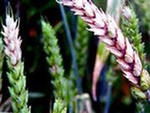 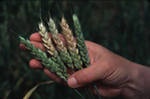 Поражение колосьев озимой пшеницы фузариозом отмечалось в текущем сезоне по всей республике на 51-83% обследованных площадей. Средняя пораженность по областям варьировала от 3,3 (Минская) до 9,3% (Витебская).В посевах озимого тритикале в стадии восковой спелости болезнь была распространена во всех областях, за исключением Гродненской и Витебской, максимальная пораженность (90% обследованной площади) отмечена в Минской области, со средневзвешенным развитием болезни 3%. Максимальное развитие болезни отмечено в Брестской области – 25%.Повышенное количество осадков в первой декаде июля 2012 года  на фоне высоких температур способствовали развитию фузариоза на колосе озимой ржи. Поражение колосьев болезнью по республике варьировало в пределах 3 (Минская область) – 5% (Брестская область).В посевах озимого ячменя в стадии восковой спелости фузариоз был распространен на 57% обследованной площади только в Брестской области, со средневзвешенным развитием болезни - 5%. Максимальный процент пораженных колосьев составил 15,0.В 2013 году интенсивность поражения колоса будет зависеть от гидротермических условий периода колошения-созревания, а именно теплой (20ºС и выше) и влажной погоды (относительная влажность воздуха свыше 70%).Постоянно присутствующий в посевах запас инфекции грибов-возбудителей фузариоза и септориоза колоса, а также выпадающие в период колошения – цветения осадки способны обусловить развитие болезней от умеренного до эпифитотийного.Корневая гниль. 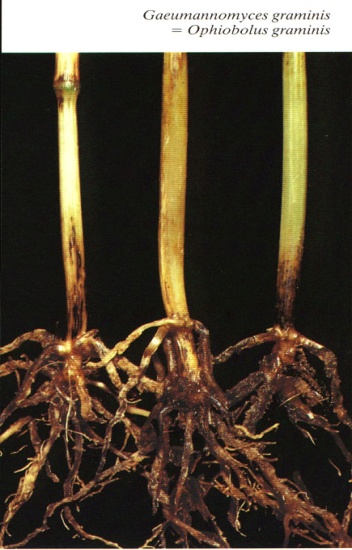 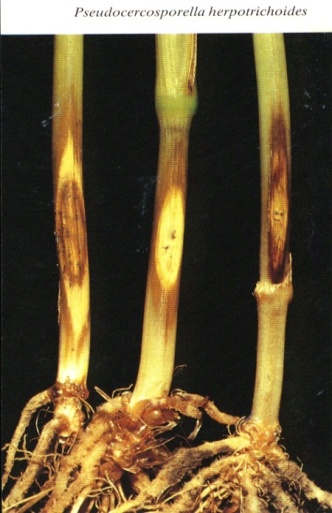 Корневая гниль озимой пшеницы (комплекс болезней, включающий корневую гниль фузариозной этиологии, офиоболез и церкоспореллез) отмечалась в республике в стадии молочно-восковой спелости на площади 88-100% обследованных площадей. Развитие болезни носило депрессивный характер (0,7-12,4%).В посевах озимого тритикале распространенность корневой гнили к периоду кущение – начало выхода в трубку варьировала по областям республики от 4,9 (Брестская) до 11,5% (Витебская). В период молочной – восковой спелости корневая гниль была распространена на 100% обследованной площади Брестской и Гродненской областей, а максимальное развитие болезни было отмечено в Могилевской области (80%). Церкоспореллезная прикорневая гниль была отмечена на 30% обследованной площади в Могилевской области, со средневзвешенным развитием болезни 5,9%.Корневая гниль в посевах озимой ржи была распространена повсеместно. Средневзвешенное развитие болезни в период молочной – восковой спелости варьировало от 0,5 до 8,6%. Офиоболезная корневая гниль и церкоспореллезная прикорневая были отмечены в Могилевской области, их развитие не превышало 1,0 и 1,5% соответственно.В посевах озимого ячменя в период кущение – начало трубкования корневая гниль была распространена на 20% площадей Гродненской области и 81% Брестской с максимальным развитием 15%. В период молочной – восковой спелости отмечалась повсеместная распространенность болезни в Брестской области, со средневзвешенным развитием болезни – 5%.Интенсивному развитию корневой гнили способствует нарушение агротехники, дефицит осадков либо резкое колебание от засухи до избыточного увлажнения почвы. В вегетационном сезоне 2013 году не следует ожидать снижения распространенности корневых гнилей. Для борьбы с болезнью необходимо соблюдать севооборот, проводить обработку почвы, применять сбалансированные дозы минеральных удобрений, уничтожать сорняки, протравливать семена и проводить фунгицидные обработки.Спорынья.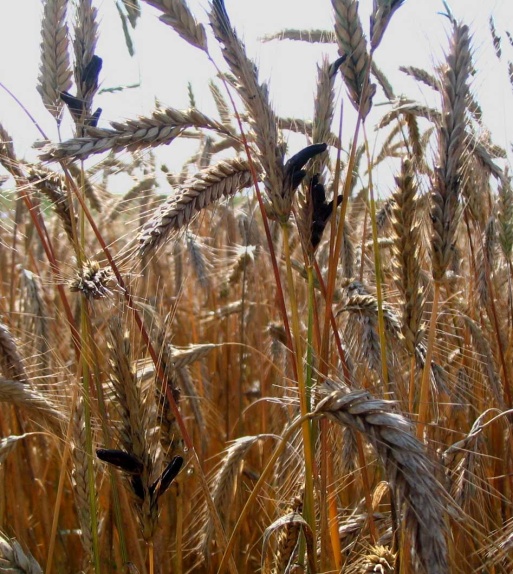 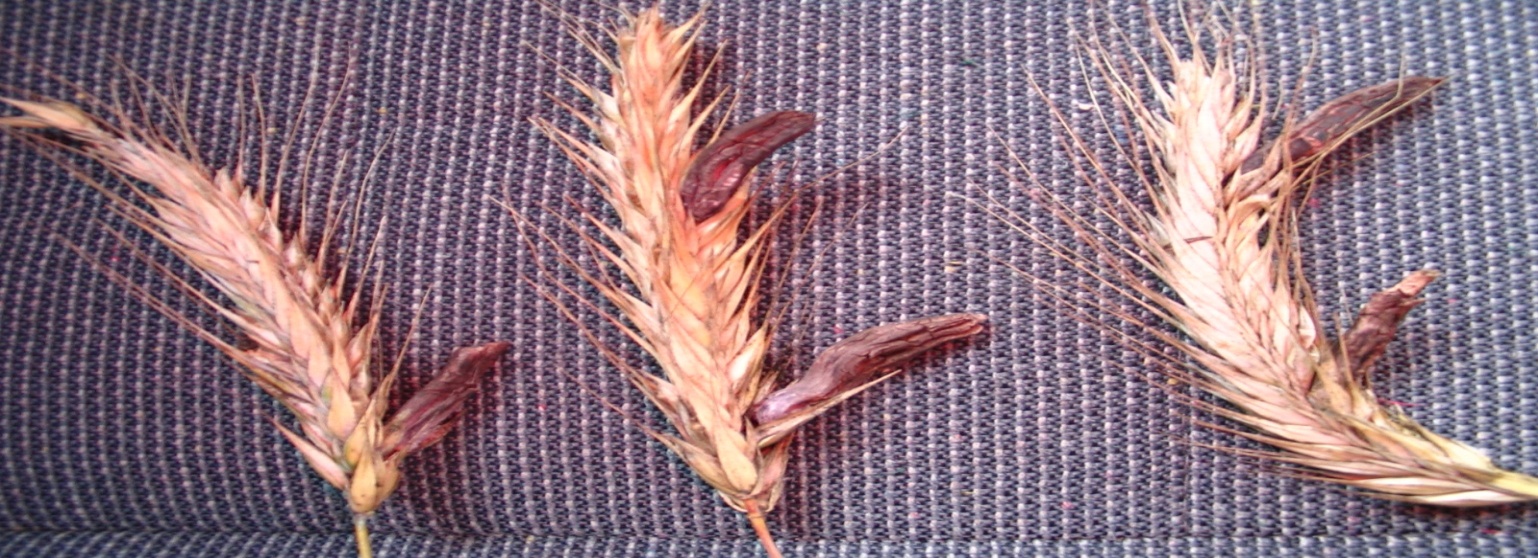  В вегетационном сезоне 2012 года на озимом тритикале спорынья отмечена во всех областях республики, в первичном семеноводстве болезнь не обнаружена, в элитных посевах зарегистрирована в Гомельской (4%), Брестской (9%), Могилевской и Минской областях (3%). Встречаемость спорыньи в посевах озимого тритикале в семеноводческих хозяйствах достигала от 3% (Минская область) до 8% (Могилевская и Витебская области). В Гродненской области в семеноводческих хозяйствах спорынья не обнаружена. В посевах озимой ржи спорынья была отмечена во всех элитных посевах, семеноводческих и рядовых хозяйствах. Наибольшее поражение элитпроизводящих  посевов отмечено в Минской (65%) области, наименьшее – в Витебской (23%) и Гомельской (22%). Минимальная пораженность колосьев спорыньей (0,01%) выявлена в Гродненской и Витебской областях, максимальная – в Брестской (0,8%). В семеноводческих хозяйствах распространенность достигала 13, 16 и 47% соответственно в Брестской, Минской и Гомельской областях, значения данного показателя были выше в Витебской (69%), Могилевской  (75%) и Гродненской (95%) областях. Для снижения распространенности спорыньи необходимо использовать переходящие семенные фонды, проводить глубокую зяблевую вспашку, очистку семенного материала от рожков, протравливать семена и применять фунгициды во время вегетации культуры, обкашивать обочины полей. Жаркая сухая погода во время цветения культур может оказать сдерживающее влияние на распространение инфекции.Пороги вредоносности болезней озимых зерновых культурСИСТЕМА МЕРОПРИЯТИЙ ПО ЗАЩИТЕ ОЗИМЫХ ЗЕРНОВЫХ  КУЛЬТУР ОТ БОЛЕЗНЕЙБолезни яровых зерновых культурВ вегетационном сезоне 2012 года в посевах яровых зерновых культур наблюдалось от депрессивного до эпифитотийного развитие болезней. Гельминтоспориоз. Сетчатая пятнистость (гельминтоспориоз) как и в предыдущем году, получила широкое распространение в посевах ярового ячменя. Первые симптомы поражения посевов болезнью были обнаружены в стадии 1-го – 2-х листьев. В дальнейшем к концу трубкования благоприятные погодные условия для возбудителя гельминтоспориоза способствовали распространению болезни. Так в период флаг-лист – колошение 84-93% обследованной посевной площади ярового ячменя были поражены сетчатым гельминтоспориозом. Средневзвешенный процент развития болезни колебался в пределах 0,01-25,0%. В фазу образования зерна (ст.71-75) развитие болезни возросло и в среднем по республике составило 0,05 -40%. Отмечалось поражение растений ринхоспориозом с развитием 0,1-1,0% (в зависимости от сорта). Инфекция возбудителя сетчатого гельминтоспориоза (сетчатой пятнистости) сохраняется в почве, растительных остатках и семенах, поэтому интенсивность поражения посевов культуры болезнью в 2013 году будет зависеть как от оптимальных погодных условий для возбудителя болезни в период посев – всходы – кущение (пониженные температуры 12-16°С и высокая влажность –90% и выше), так и уровня агротехнических мероприятий, качественного протравливания семенного материала эффективными препаратами.Пыльная головня. Сохраняется тенденция сокращения распространенности пыльной головни в посевах ярового ячменя. Отмечена болезнь только в посевах культуры неспециализированных хозяйств. Так как семена являются единственным источником инфекции пыльной головни – качественное обеззараживание семенного материала высокоэффективными препаратами является обязательным приемом в ограничении распространения болезни как в 2013 году, так и в дальнейшем.Спорынья ячменя. Болезнь выявлена в семеноводческих посевах ярового ячменя  Витебской, Гомельской и Могилевской областей на площади 1-2% от обследованной, с 0,01-0,3% пораженных колосьев. Септориоз. Поражение посевов яровой пшеницы септориозом листьев отмечено в конце трубкования культуры. В период флаг-лист – колошение болезнь была распространена на 23-58% обследованных посевных площадей. В период налив зерна – молочная спелость процент посевных площадей яровой пшеницы, пораженных септориозом, увеличился и достиг максимума (95%) в условиях Витебской области. Интенсивность пораженности посевов культуры болезнью в период флаг-лист – колошение составляла от 0,1 до 11%, в период образования зерна (ст. 71-75) колебалась в пределах 0,1-24,5%. Средневзвешенный процент развития болезни составлял 0,7-7,4%. Распространенность септориоза колоса в посевах яровой пшеницы в стадии восковой спелости была высокой, болезнь отмечена на 43-89% обследованных площадей. Средневзвешенный процент развития болезни в условиях 2012 года составлял от 8,0 до 21,9%, максимум развития болезни (65%) отмечен в Могилевской области. По данным РУП «Институт защиты растений» в стадии середина молочной спелости зерна в посевах сорта Рассвет без фунгицидной защиты развитие септориоза на листовом аппарате составило 64,1%, септориоза колоса – 31,5%, при 100% распространенности болезней. Распространенность септориоза листьев в посевах ярового тритикале в фазу образования зерна была зарегистрирована только в Гомельской области на 82% площадей и носила депрессивный характер. Септориоз колоса в посевах данной культуры в период молочно – восковой спелости зерна был распространен в Гомельской области на 17% площадей, в Могилевской – 100% (максимальное развитие болезни не превысило 1,6%).В вегетационном сезоне 2013 года развитие септориоза листьев и колоса яровых культур (особенно яровой пшеницы) будет зависеть от поражаемости возделываемых сортов и складывающихся погодных условий (благоприятными для развития возбудителей являются температура воздуха 15-22°С, относительная влажность воздуха не ниже 70% и наличие капельно-жидкой влаги). Мучнистая роса. Мучнистая роса в посевах яровой пшеницы регистрировалась с фазы трубкования. В период флаг–лист – колошение болезнью было поражено от 57 (Витебская область) до 69% (Гомельская и Могилевская области) обследованных посевов яровой пшеницы. Развитие болезни в этот период находилось в пределах 0,02-15,0%, а средневзвешенный процент развития болезни не превышал  2,4%, достигнув к стадии налив зерна – молочная спелость 1,7-7,0%. Распространенность мучнистой росы в посевах пшеницы яровой различных сортов РУП «Институт защиты растений» в 2012 году была низкой, развитие болезни в период цветения составляло 0,1-1,8%. Лишь в посевах сорта Дарья отмечена интенсивность поражения болезнью на уровне 7,5%, при 96,0%-ной распространенности. Таким образом, развитие мучнистой росы яровой пшеницы в условиях вегетационного сезона 2012 года характеризовалось как депрессивное. В посевах ярового ячменя мучнистая роса в период флаг-лист – колошение выше порогового уровня развития отмечена во всех областях республики, за исключением Гомельской. Средневзвешенный процент развития болезни колебался в пределах  0,01-13,3%, что составило 5-23% обследованной площади. По данным РУП «Институт защиты растений» в нынешнем вегетационном сезоне в посевах сортов ярового ячменя доминировала мучнистая роса. В стадии поздняя молочная спелость интенсивнее болезнью были поражены посевы сортов Гонар (43%), Батька (23,2%), Тюрингия (22,5%) и Дзiвосны (21,9%), чем Бровар, Талер, Атаман, Магутны (7,4-16,7%). Мучнистая роса не имела экономического значения в посевах ярового тритикале.Но, при благоприятно складывающихся условиях для развития патогена (умеренный температурный режим и относительная влажность воздуха выше 50%), в 2012 году возможно усиление развития болезни, особенно в посевах яровой пшеницы.Красно-бурая пятнистость и корончатая ржавчина овса. Красно-бурая пятнистость была отмечена на 38-90% обследованных площадей в фазу флаг лист – колошение на депрессивном уровне (среднее развитие болезни – 0,4-1,8%). В этот период максимальное развитие болезни было зарегистрировано в посевах Брестской и Витебской области – 7,2 и 7,5% соответственно. В период налив зерна – молочно-восковая спелость 46-100% обследованных площадей было поражено красно-бурой пятнистостью. Максимальное развитие болезни было отмечено в Гродненской области – 42%. По данным РУП «Институт защиты растений» к середине молочной спелости наиболее сильно красно-бурой пятнистостью были поражены сорта Вандроўнiк (27,9%) и Альф (20,9%).Развитие корончатой ржавчины в посевах овса находилось на депрессивном уровне в период налив зерна – молочно-восковая спелость (0,01-3,0%). Максимальное развитие болезни было отмечено в Минской и Брестской областях – 5,0 и 5,7% соответственно. В 2013 году в мае, при среднесуточной температуре воздуха 12,0-12,6ºС и относительной влажности 76% и выше, следует ожидать массовой пораженности посевов красно-бурой пятнистостью, усиление развития корончатой ржавчины при средней температуре воздуха выше нормы в июне. Корневая гниль яровых зерновых культур. В условиях 2012 года корневая гниль встречалась повсеместно. Уже в фазе кущения в посевах яровой пшеницы болезнь отмечалась на 50-75% обследованных площадей, а к молочно-восковой спелости в условиях Гомельской, Гродненской и Брестской областей поражение посевов достигало 100%. Распространенность корневой гнили в посевах яровой пшеницы в период кущение – начало трубкования не превышала 19% (Витебская область), а в стадии молочно-восковой спелости данный показатель находился в пределах от 1 до 38%, со средневзвешенным процентом развития 14,3. В фазе кущения и начало трубкования растений ярового ячменя распространенность корневой гнили в посевах колебалась в пределах 24-79%. Данный показатель к молочно-восковой спелости зерна возрос и составил 72-100%. Корневая гниль на яровом тритикале зарегистрирована во всех областях кроме Витебской и Минской. В период кущения – трубкования и молочно – восковой спелости зерна болезнь встречалась на 100% обследованной площади культуры. Лишь в Гродненской области в фазы кущения – трубкования процент пораженной площади составил 74,0 при 4,8 развития болезни. Максимальная степень поражения (9%) болезнью отмечена в Брестской области.Соблюдение агротехнических приемов возделывания яровых зерновых культур, протравливание семенного материала, а также обработка посевов фунгицидами при пороговом проявлении корневой гнили в начале трубкования (свыше 14%, ст. 31-32) позволит снизить их распространенность и вредоносность. Фузариоз и гельминтоспориоз колоса. В сезоне 2012 года в стадии восковой спелости фузариоз колоса встречался на 52-66% обследованных посевных площадей пшеницы яровой, при этом средневзвешенный процент развития болезни составлял 4,4-19,5. По данным РУП «Институт защиты растений» распространенность фузариоза колоса яровой пшеницы в зависимости от сорта в условиях Минского района была не ниже 8%, а максимум достигал 54%. При этом развитие болезни составляло 2,5-26,5%. Посевы ярового ячменя фузариозом колоса были поражены интенсивнее в Гродненской, Витебской, Брестской и Минской областей со средневзвешенным процентом развития болезни в пределах 1,7-7,9. В Могилевской области отмечена 100%-ная распространенность фузариоза колоса в посевах ярового тритикале при развитии болезни 1,0%.Гельминтоспориоз колоса ярового ячменя зарегистрирован в Могилевской области на 69% обследованной площади посевов. В 2012 году интенсивность поражения колоса болезнями будет зависеть, в основном, от гидротермических условий периода колошения - созревания, а именно температуры воздуха около 20ºС и относительной влажности воздуха не ниже 70%. Протравливание семян и защита посевов во время вегетации при использовании фунгицидов в период колошение – цветение является одним из приемов ограничения развития возбудителей болезни.Особенности защиты посевов пивоваренного ячменяДля получения необходимого количества высококачественного зерна пивоваренного ячменя необходима целенаправленная защита посевов от комплекса возбудителей болезней. Качество пивоваренного зерна ячменя имеет особое значение - это экстрактивность (до 80% и выше), уровень белка (до 11,5%), высокая энергия прорастания (на третий день после замачивания до 95%). Для высокой экстрактивности зерно должно быть хорошо выполненным и выровненным, иметь боченковидную форму, цвет должен быть светло-желтый. По существующим требованиям содержание фузариозных зерен не должно превышать 1% (визуально). Однако из-за скрытого поражения зерен невозможно определить визуально реальное содержание среди них фузариозных. Чтобы получить зерно с заданными параметрами необходимо обеспечить таким посевам оптимальное фитопатологическое состояние. Поэтому своевременная их защита от болезней листового аппарата и колоса эффективными протравителями и фунгицидами, позволит получить зерно высокого качества.Пороги вредоносности болезней яровых зерновых культурСИСТЕМА МЕРОПРИЯТИЙ ПО ЗАЩИТЕ ЯРОВЫХ ЗЕРНОВЫХ КУЛЬТУР ОТ БОЛЕЗНЕЙОтветственные за выпуск: Зам.  начальника отдела фитосанитарной         диагностики, прогноза и контроля  за применением средств защиты   растений ГУ «Главная государствен-ная инспекция по семеноводству, карантину и защите растений»боярчук в.е.ЗАМЕСТИТЕЛЬ ДИРЕКТОРА ПО НАУКЕ, КАНДИДАТ СЕЛЬСКОХОЗЯЙСТВЕННЫХ НАУК РУП «Институт защиты растений»ЯКИМОВИЧ Е.А.Директор Государственного учреждения «Главная государственная инспекция по семеноводству, карантину и защите растений»Л.В. ПлешкоДиректор РУП «Институт защиты растений»С.В. СорокаСОДЕРЖАНИЕМНОГОЯДНЫЕ ВРЕДИТЕЛИ  (Трепашко Л.И., Надточаева С.В., Ильюк О.В., Слабожанкина О.Ф., Бойко С.В.)5ВРЕДИТЕЛИ ЗАПАСОВ (Слабожанкина О.Ф., Козич И.А.)8ВРЕДИТЕЛИ И БОЛЕЗНИ ЗЕРНОВЫХ КУЛЬТУР. (Трепашко Л.И., Слабожанкина О.Ф., Бойко С.В., Жуковский А.Г., Буга С.Ф.,  Ильюк А.Г.,  Лешкевич В.Г., Склименок Н.А., Патракеев А.А., Жуковская А.А., Радына А.А., Жук Е.И., Свидунович Н.Л.,Халаев А.Н., Поплавская Н.Г..)                                            10ВРЕДИТЕЛИ И БОЛЕЗНИ КУКУРУЗЫ. ( Трепашко Л.И., Надточаева С.В., Пронько А.В.,  Жуковский А.Г., Жердецкая Т.Н., Буга С.Ф., Свидунович Н.Л.) 64ВРЕДИТЕЛИ И БОЛЕЗНИ ЗЕРНОБОБОВЫХ КУЛЬТУР. (БудревичА.П.,Трепашко Л.И., Карпанов Р.В., Гутковская Н.С., Немкевич М.Г., Мазаева Е.А.) 71ВРЕДИТЕЛИ И БОЛЕЗНИ МНОГОЛЕТНИХ ЗЛАКОВЫХ ТРАВ  (Будревич А.П., Богомолова И.В.)91ВРЕДИТЕЛИ И БОЛЕЗНИ МНОГОЛЕТНИХ БОБОВЫХ ТРАВ  (Китаева Л.М.)94ВРЕДИТЕЛИ, БОЛЕЗНИ И СОРНЫЕ РАСТЕНИЯ СВЕКЛЫ (Гаджиева Г.И.,Гутковская Н.С.)101ВРЕДИТЕЛИ И БОЛЕЗНИ КРЕСТОЦВЕТНЫХ КУЛЬТУР (Агейчик В.В., Полозняк Е.Н., Китаева Л.М., Бобович А.Н.)115ВРЕДИТЕЛИ И БОЛЕЗНИ ЛЬНА (Будревич А.П., Богомолова И.В., Нехведович С.И.)127ВРЕДИТЕЛИ И БОЛЕЗНИ КАРТОФЕЛЯ (Жукова М.И., Бречко Е.В., Середа Г.М., Халаева В.И., Конопацкая М.В., Иванчук В.И.)132ВРЕДИТЕЛИ И БОЛЕЗНИ САДА (Супранович Р.В, Ярчаковская С.И., Комардина В.С., Плескацевич Р.И., Берлинчик Е.Е., Михневич Р.Л., Мелешко Н.И., Лесик Е.В., Гребнева Ю.Н.)153ВРЕДИТЕЛИ И БОЛЕЗНИ ОВОЩНЫХ КУЛЬТУР (Прищепа И.А., Колядко Н.Н., Попов Ф.А.)197КОНТРОЛЬ ЧИСЛЕННОСТИ СОРНЫХ РАСТЕНИЙ  В ПОСЕВАХ И ПОСАДКАХ ОВОЩНЫХ КУЛЬТУР (Волчкевич И.Г., Пашкова И.Н., Мазаева Е.А., Иванчук Н.И.)ВРЕДИТЕЛИ И БОЛЕЗНИ ПОДСОЛНЕЧНИКА (Ходенкова А.М.) 224237Засоренность посевов основных сельскохозяйственных культур в 2012 г. и ассортимент гербицидов по ее контролю в 2013 г. (Сорока С.В., Сорока Л.И., Лапковская Т.Н., Терещук В.С., Якимович Е.А., Корпанов Р.В., Колесник С.А., Ивашкевич А.А., Кабзарь Н.В., Сташкевич А.В., Лобач О.К., Пестерева А.С., Ясюченя О.А.)249ПРОГНОЗИРУЕМЫЕ ОБЪЕМЫ ОБРАБОТОК ПОСЕВОВ С/Х КУЛЬТУР ОТ ВРЕДНЫХ ОРГАНИЗМОВ В РЕСПУБЛИКЕ БЕЛАРУСЬ НА 2013г. (Костюкевич Т.П., Головач Т.Ю.)278КультураЭкономический порог вредоносности, экз./м2КукурузаКукурузаНа зерноНа зеленую массу20-2525-30Яровые зерновые культурыЯровые зерновые культурыЯчмень на зерно и фураж30-35Ячмень пивоваренный20-25Пшеница на продовольственные цели20-25Овес25-30Озимые зерновые культурыОзимые зерновые культурыПшеница на продовольственные цели 25-30Тритикале 30-35Рожь45-50Вредный объектПериод учетаПериод учетаКультураКультураКультураЭкономический порог вредоносностиЯровые зерновые культурыЯровые зерновые культурыЯровые зерновые культурыЯровые зерновые культурыЯровые зерновые культурыЯровые зерновые культурыЯровые зерновые культурыПроволочникиДо посеваДо посеваЯчменьЯчмень30-35 экз./м230-35 экз./м2ПроволочникиДо посеваДо посеваЯчмень пивоваренныйЯчмень пивоваренный20-2520-25ПроволочникиДо посеваДо посеваПшеницаПшеница20-2520-25ПроволочникиДо посеваДо посеваТритикалеТритикале20-2520-25ПроволочникиДо посеваДо посеваОвесОвес25-3025-30Шведские мухи первого поколенияВсходы - стадия 1-2 листаВсходы - стадия 1-2 листаЯчмень на зерноЯчмень на зерно20-25 особей/100 взмахов сачком20-25 особей/100 взмахов сачкомШведские мухи первого поколенияВсходы - стадия 1-2 листаВсходы - стадия 1-2 листаЯчмень на фуражЯчмень на фураж23-2823-28Шведские мухи первого поколенияВсходы - стадия 1-2 листаВсходы - стадия 1-2 листаЯчмень пивоваренныйЯчмень пивоваренный15-2015-20Шведские мухи первого поколенияВсходы - стадия 1-2 листаВсходы - стадия 1-2 листаОвес и тритикалеОвес и тритикале10-1510-15Шведские мухи первого поколенияВсходы - стадия 1-2 листаВсходы - стадия 1-2 листаПшеницаПшеница15-2015-20Хлебные блошкиВсходы - стадия 1-2 листаВсходы - стадия 1-2 листаПшеницаПшеница20-30 жуков/м2 в сухие жаркие годы и 40-50 во влажные20-30 жуков/м2 в сухие жаркие годы и 40-50 во влажныеПьявицаКущениеКущениеЯчменьЯчмень8-10 жуков/м28-10 жуков/м2ПьявицаКущениеКущениеОвес и тритикалеОвес и тритикале10-1210-12ПьявицаКущениеКущениеПшеницаПшеница10-1210-12ПьявицаСтеблеваниеСтеблеваниеЯчменьЯчмень0,6-0,9 личинок/стебель0,6-0,9 личинок/стебельПьявицаСтеблеваниеСтеблеваниеОвес и тритикалеОвес и тритикале0,7-0,90,7-0,9ПьявицаСтеблеваниеСтеблеваниеПшеницаПшеница0,5-0,70,5-0,7Черемуховая обыкновенная тляКущениеКущениеЯчменьЯчмень1,0-1,2 особей/стебель1,0-1,2 особей/стебельЧеремуховая обыкновенная тляКущениеКущениеОвес и тритикалеОвес и тритикале0,7-1,00,7-1,0Черемуховая обыкновенная тляКущениеКущениеЯровая пшеницаЯровая пшеница1,0-1,51,0-1,5Черемуховая обыкновенная тляСтеблеваниеСтеблеваниеЯчменьЯчмень8,0-9,0 особей/стебель8,0-9,0 особей/стебельЧеремуховая обыкновенная тляСтеблеваниеСтеблеваниеОвес и тритикалеОвес и тритикале6,0-7,06,0-7,0Черемуховая обыкновенная тляСтеблеваниеСтеблеваниеЯровая пшеницаЯровая пшеница9,0-10,09,0-10,0Большая злаковая тляСтеблеваниеСтеблеваниеЯчмень и тритикалеЯчмень и тритикале2.5-2,8 особей/стебель2.5-2,8 особей/стебельБольшая злаковая тляСтеблеваниеСтеблеваниеОвесОвес3,5-3,83,5-3,8Большая злаковая тляСтеблеваниеСтеблеваниеПшеницаПшеница2,3-2,52,3-2,5Большая злаковая тляФлаг-листФлаг-листЯчмень и тритикалеЯчмень и тритикале8,0-9,0 особей/стебель8,0-9,0 особей/стебельБольшая злаковая тляФлаг-листФлаг-листОвесОвес9,0-10,09,0-10,0Большая злаковая тляФлаг-листФлаг-листПшеницаПшеница7,0-8,07,0-8,0Большая злаковая тляКолошениеКолошениеЯчмень и тритикалеЯчмень и тритикале11,0-13,0 особей/стебель11,0-13,0 особей/стебельБольшая злаковая тляКолошениеКолошениеОвесОвес16,0-18,016,0-18,0Большая злаковая тляКолошениеКолошениеПшеницаПшеница11,0-13,011,0-13,0Листовые пилильщикиНачало стеблеванияНачало стеблеванияЯчменьЯчмень0,3 особей/стебель0,3 особей/стебельЛистовые пилильщикиНачало стеблеванияНачало стеблеванияОвес и тритикалеОвес и тритикале0,50,5Листовые пилильщикиНачало стеблеванияНачало стеблеванияПшеницаПшеница0,30,3Шведские мухи второго поколенияКолошениеКолошениеЯчменьЯчмень1000-1100 особей/100 взмахов сачком1000-1100 особей/100 взмахов сачкомШведские мухи второго поколенияВыметываниеВыметываниеОвесОвес800-900800-900Шведские мухи второго поколенияКолошениеКолошениеЯровая пшеница и тритикалеЯровая пшеница и тритикалене имеют экономического значенияне имеют экономического значенияОзимые зерновые культурыОзимые зерновые культурыОзимые зерновые культурыОзимые зерновые культурыОзимые зерновые культурыОзимые зерновые культурыОзимые зерновые культурыВредный объектВредный объектПериод учетаПериод учетаКультураЭкономический порог вредоносностиЭкономический порог вредоносностиПроволочникиПроволочникиДо посеваДо посеваРожь30-35 экз./м230-35 экз./м2ПроволочникиПроволочникиДо посеваДо посеваПшеница25-3025-30ПроволочникиПроволочникиДо посеваДо посеваТритикале30-3530-35Шведские мухи третьего поколенияШведские мухи третьего поколенияСтадия 1-2 листаСтадия 1-2 листаРожь25-30 особей/100 взмахов сачком25-30 особей/100 взмахов сачкомШведские мухи третьего поколенияШведские мухи третьего поколенияСтадия 1-2 листаСтадия 1-2 листаПшеница25-3025-30Шведские мухи третьего поколенияШведские мухи третьего поколенияСтадия 1-2 листаСтадия 1-2 листаТритикале25-3025-30Шведские мухи третьего поколенияШведские мухи третьего поколенияНачало кущенияНачало кущенияРожь55-6055-60Шведские мухи третьего поколенияШведские мухи третьего поколенияНачало кущенияНачало кущенияПшеница55-6055-60Шведские мухи третьего поколенияШведские мухи третьего поколенияНачало кущенияНачало кущенияТритикале55-6055-60ЦикадкиЦикадкиСтадия 1-2 листаСтадия 1-2 листаРожь2100-2300 особей/100 взмахов сачком2100-2300 особей/100 взмахов сачкомЦикадкиЦикадкиСтадия 1-2 листаСтадия 1-2 листаПшеница2100-23002100-2300ЦикадкиЦикадкиСтадия 1-2 листаСтадия 1-2 листаТритикале2100-23002100-2300Злаковые тлиЗлаковые тлиСтеблеваниеСтеблеваниеРожь2,5-3,0 особей/стебель2,5-3,0 особей/стебельЗлаковые тлиЗлаковые тлиСтеблеваниеСтеблеваниеПшеница1,0-2,01,0-2,0Злаковые тлиЗлаковые тлиСтеблеваниеСтеблеваниеТритикале1,5-2,01,5-2,0Злаковые тлиЗлаковые тлиКолошениеКолошениеРожь4,0-5,04,0-5,0Злаковые тлиЗлаковые тлиКолошениеКолошениеПшеница3,0-4,03,0-4,0Злаковые тлиЗлаковые тлиКолошениеКолошениеТритикале3,5-4,53,5-4,5Злаковые тлиЗлаковые тлиЦветениеЦветениеРожь7,0-8,07,0-8,0Злаковые тлиЗлаковые тлиЦветениеЦветениеПшеница5,0-6,05,0-6,0Злаковые тлиЗлаковые тлиЦветениеЦветениеТритикале6,5-7,56,5-7,5Злаковые тлиЗлаковые тлиОбразование зернаОбразование зернаРожь11,0-12,011,0-12,0Злаковые тлиЗлаковые тлиОбразование зернаОбразование зернаПшеница7,5-9,07,5-9,0Злаковые тлиЗлаковые тлиОбразование зернаОбразование зернаТритикале9,0-10,09,0-10,0Злаковые трипсыЗлаковые трипсыНачало стеблеванияНачало стеблеванияРожь8,0-10,0 особей/стебель8,0-10,0 особей/стебельЗлаковые трипсыЗлаковые трипсыНачало стеблеванияНачало стеблеванияПшеница12,0-16,012,0-16,0Злаковые трипсыЗлаковые трипсыНачало стеблеванияНачало стеблеванияТритикале12,0-14,012,0-14,0Злаковые трипсыЗлаковые трипсыСтеблеваниеСтеблеваниеРожь13,0-15,013,0-15,0Злаковые трипсыЗлаковые трипсыСтеблеваниеСтеблеваниеПшеница19,0-23,019,0-23,0Злаковые трипсыЗлаковые трипсыСтеблеваниеСтеблеваниеТритикале18,0-20,018,0-20,0ПьявицаПьявицаСтеблеваниеСтеблеваниеРожь1,2-1,5 особей/стебель1,2-1,5 особей/стебельПьявицаПьявицаСтеблеваниеСтеблеваниеПшеница0,6-0,90,6-0,9ПьявицаПьявицаСтеблеваниеСтеблеваниеТритикале0,8-1,20,8-1,2Хлебный жук-красунХлебный жук-красунВыколашивание - цветениеВыколашивание - цветениеРожь3,0-4,0 экз./м23,0-4,0 экз./м2Хлебный жук-красунХлебный жук-красунВыколашивание - цветениеВыколашивание - цветениеПшеница3,0-4,03,0-4,0Хлебный жук-красунХлебный жук-красунВыколашивание - цветениеВыколашивание - цветениеТритикале3,0-4,03,0-4,0Хлебный жук-кузькаХлебный жук-кузькаМолочная спелость зернаМолочная спелость зернаРожь3,0-4,0 экз./м23,0-4,0 экз./м2Хлебный жук-кузькаХлебный жук-кузькаМолочная спелость зернаМолочная спелость зернаПшеница3,0-4,03,0-4,0Хлебный жук-кузькаХлебный жук-кузькаМолочная спелость зернаМолочная спелость зернаТритикале3,0-4,03,0-4,0Срок проведенияВид вредителяУсловия и способ проведения мероприятийПрепарат, норма расхода1234До севаПроволочникиПри численности выше пороговой предпосевная обработка семянАгровиталь, КС (0,5 л/т); Аульсаль, КС (0,5 л/т); Гаучо, КС (0,5 л/т); Имидалит, ТПС (0,5 л/т); Койот, КС (0,5 л/т); Командор, ВРК (1,5 л/т); Круйзер, СК (0,5-0,7 л/т); Нуприд 600, КС (0,5-0,75 л/т); Пикус, КС (0,3-0,5 л/т); Табу, ВСК (0,6 л/т); Целест Топ, КС (1,5-2,0 л/т)Стадия 1-2 листа, кущениеШведские мухи первого и третьего поколения, цикадки, хлебные блошкиОпрыскивание посевов при пороговой численности вредителейАльтерр, КЭ (0,1 л/га); Борей, СК (0,1-0,12 л/га); Децис профи, ВДГ (0,03 л/га); Каратэ зеон, МКС (0,15-0,2 л/га); Суми-альфа, КЭ (0,15–0,3 л/га); Фастак, КЭ (0,1-0,15 л/га); Фаскорд, КЭ (0,1 л/га); Циперон, КЭ (0,2 л/га); Шарпей, МЭ (0,15-0,2 л/га)Кущение - стеблеванияПьявица, злаковые тли, злаковые трипсы, злаковый минер, листовые пилильщики, клопы, злаковая листоверткаОпрыскивание посевов при пороговой численности вредителейАльтерр, КЭ (0,1 л/га); Биская, МД (0,2-0,3 л/га); Би-58 Новый, КЭ (1,5 л/га); Борей, СК (0,1-0,12 л/га); Вантекс 60, МКС (0,06-0,07 л/га); Данадим эксперт, КЭ (1,0-1,2 л/га); Децис профи, ВДГ (0,03 кг/га); Каратэ зеон, МКС (0,15-0,2 л/га); Пиринекс супер, КЭ (0,6-0,75 л/га); Рогор-С, КЭ (1,0 л/га); Сэмпай, КЭ (0,2 л/га); Фастак, КЭ (0,1 л/га); Фьюри, ВЭ (0,07 л/га); Циперон, КЭ (0,2 л/га); Шарпей, МЭ (0,15-0,2 л/га)КолошениеЗлаковые тли, злаковые трипсы, второе поколение шведских мух, хлебный жук-красунОпрыскивание посевов при пороговой численности вредителейАльтерр, КЭ (0,1 л/га); Борей, СК (0,1-0,12 л/га); Би-58 новый, КЭ (1,5 л/га); Вантекс 60, МКС, (0,06-0,07 л/га); Кайзо, ВГ (0,15 л/га); Каратэ зеон, МКС (0,15-0,2 л/га); Сэмпай, КЭ (0,3 л/га), Тарзан, ВЭ (0,07 л/га), Фаскорд, КЭ (0,1 л/га); Фастак, КЭ (0,1 л/га); Циперон, КЭ (0,2 л/га); Шарпей, МЭ (0,15-0,2 л/га)Цветение-образование зернаЗлаковые тли, хлебный жук-кузька, клопыОпрыскивание посевов при пороговой численности вредителейАльтерр, КЭ (0,1 л/га); Вантекс 60, МКС (0,06-0,07 л/га); Кайзо, ВГ (0,15 л/га); Каратэ зеон, МКС (0,15-0,2 л/га); Сэмпай, КЭ (0,3 л/га), Фастак, КЭ (0,1 л/га); Циперон, КЭ (0,2 л/га); Шарпей, МЭ (0,15-0,2 л/га)Вредные объектыФаза развития культурыЕдиница измеренияПорог вредоносности (для сигнализации сроков защитных работ)ПримечаниеКорневая гнильконец кущения – начало стеблевания% пораженныхрастений14–16размещение по неблагоприятным предшественникам (зерновые культуры, многолетние травы, кукуруза)Мучнистая роса, септориоз, ринхоспориоз, ржавчина, пиренофороз и др.флаг-лист – колошение – цветение% развития болезниналичие признаков одной или комплекса болезней на 3-м  сверху листе, у 50% растений, при пороговом развитии (1-5%)благоприятный гидротермический режим (осадки, t>15º)Септориоз колосаколошениеблагоприятный гидротермический режим для заражения: с начала колошения частое выпадение осадков, t выше +18°С, влажность >85%Фузариоз колосацветениепри благоприятных  для заражения погодных условиях (t выше +18°С и осадки в течение 24-40 часов или t выше +18°С и влажности >90%)МероприятияСроки проведения мероприятийОбъект, против которого направлено мероприятиеНаименование препаратаНорма расхода препарата, кг, л/т, гакультураПротравливание из расчета 10 л рабочего раствора на тонну семянЗаблаговременно или перед посевомКорневые гнили, снежная плесень (при умеренном развитии), твердая головня, септориоз, ринхоспориозАгриксил, КС0,5озимая рожьозимая пшеницаозимая тритикалеТо жеТо жеКорневые гнили, снежная плесень (при умеренном развитии), твердая головня, плесневение семянАнтал, ТКС0,4озимая пшеницаТо жеТо жеСнежная плесень (в зонах умеренного и эпифито- тийного развития), твердая головня, мучнистая роса, корневые гнили, плесневение семян, спорыньяБаритон, КС1,25-1,5озимая пшеницаТо жеТо жеСнежная плесень (в зонах умеренного и эпифито-тийного развития), корневые гнили, плесневение семян, спорыньяБаритон, КС1,25-1,5озимая рожьозимая тритикалеТо жеТо жеСнежная плесень (в зонах слабого и умеренного развития болезни), пыльная и твердая головня, кор- невые гнили, септориоз, спорынья, ринхоспориозБункер, ВСК0,5озимая рожьозимая пшеницаозимая тритикалеТо жеТо жеСнежная плесень (в зонах умеренного развития), твердая головня, мучнистая роса, ринхоспориоз, корневые гнили,                                                                                                                   спорынья, плесневение семянВиал, ВСК0,5озимая рожьозимая пшеницаозимая тритикалеТо жеТо жеСнежная плесень (в зонах умеренно-депрессивного развития), твердая и пыльная головня, корневые гнили, септориоз (ранний), плесневение семянВиал-ТТ, ВСК0,4озимая пшеницаозимая тритикале То жеТо жеСнежная плесень (в зонах умеренно-депрессивного развития), твердая и пыльная головня, корневые гнили, септориоз (ранний), плесневение семянВиал-ТТ, ВСК0,5озимая рожьТо жеТо жеСнежная плесень, твердая и пыльная головня, корневые гнили, мучнистая роса, ринхоспориоз, бурая ржавчина, плесневение семянВиннер, КС2,0озимая пшеницаозимая тритикалеозимая рожь озимый ячменьТо жеТо жеСнежная плесень, пыльная и твердая головня, спорынья, мучнистая роса, ринхоспориоз, бурая ржавчина, корневые гнили, плесневение семянВинцит, СК2,0озимая рожьозимая пшеницаозимая тритикалеозимый ячменьТо жеТо жеКорневые гнили, твердая головня, спорынья, церкоспореллез, снежная плесень (в зонах умеренного развития), плесневение семян, мучнистая росаВинцит форте, КС1,1озимая рожьозимая тритикалеозимая пшеницаТо жеТо жеКорневые гнили, плесневение семянВита плюс, ВСК2,0озимая рожьозимая тритикалеТо жеТо жеСпорынья, фузариозная снежная плесень (семенная инфекция), корневые гнили, мучнистая роса, ринхоспориоз, септориоз, плесневение семянфузариозная снежная плесень (семенная инфекция), спорыньяПыльная и твердая головня, корневые гнили, плесневение семянВитавакс 200 ФФ, 34% в.с.к.2,0озимая рожьозимая тритикалеТо жеТо жеСпорынья, фузариозная снежная плесень (семенная инфекция), корневые гнили, мучнистая роса, ринхоспориоз, септориоз, плесневение семянфузариозная снежная плесень (семенная инфекция), спорыньяПыльная и твердая головня, корневые гнили, плесневение семянВитавакс 200 ФФ, 34% в.с.к.2,0-2,5озимая пшеница2,5-3озимая пшеницаТо жеТо жеПыльная, каменная, черная пыльная (ложная) головня, корневые гнили, плесневение семян, сетчатая пятнистость, ринхоспориозВитавакс 200 ФФ, 34% в.с.к.2,5-3,0озимый ячмень     То жеТо жеСпорынья, снежная плесень (в зонах с умеренным развитием болезни), пыльная и твердая головня, корневые гнили, мучнистая роса, септориоз, ринхоспориоз, стеблевая головняВитарос, ВСК2,0озимая рожь     То жеТо жеСпорынья, снежная плесень (в зонах с умеренным развитием болезни), пыльная и твердая головня, корневые гнили, мучнистая роса, септориоз, ринхоспориоз, стеблевая головняВитарос, ВСК2,5-3,0озимая пшеницаозимый ячмень     То жеТо жеСпорынья, снежная плесень (в зонах с умеренным развитием болезни), пыльная и твердая головня, корневые гнили, мучнистая роса, септориоз, ринхоспориоз, стеблевая головняВитарос, ВСК2,0-2,5озимая тритикалеТо жеТо жеСпорынья, снежная плесень (в зонах с умеренным развитием болезни), твердая головня, септориоз, корневые гнилиДивиденд стар, КС1,0 озимая рожьозимая пшеницаозимая тритикалеТо жеТо жеКорневые гнили, снежная плесень (в зонах умеренного развития),  плесневение семянИншур перформ, КС0,4-0,5озимая пшеницаТо жеТо жеКорневые гнили, снежная плесень (в зонах умеренного развития),  плесневение семянИншур перформ, КС0,5озимая тритикалеТо жеТо жеКорневые гнили, септориоз, снежная плесень (в зонах умеренного развития), мучнистая роса, ринхоспориоз, бурая ржавчина, церкоспореллез, твердая и пыльная головняКинто Дуо, ТК2,0-2,5озимая рожьозимая пшеницаозимая тритикалеТо жеТо жеСпорынья, снежная плесень (при умеренном развитии), корневые гнили, плесневение семян, спорыньяКлад, КС0,5озимая рожьозимая пшеницаозимая тритикалеТо жеТо жеКорневые гнили, спорынья, снежная плесень (в зонах умеренного развития болезни), плесневение семян, мучнистая роса, септориоз, твердая и пыльная  головняКорриолис, КС0,19озимая рожьозимая пшеницаозимая тритикалеТо жеТо жеКорневые гнили, спорынья, твердая, пыльная головня, снежная плесень (в зонах умеренного развития болезни), мучнистая роса, ринхоспориоз, септориозЛамадор, КС0,15-0,2озимая рожь,озимая пшеницаозимая тритикалеТо жеТо жеСнежная плесень (при умеренном развитии), фузариозная корневая гнильЛамадор, КС0,2озимый ячменьТо жеТо жеКорневые гнилиМаксивит, в.р.2,0озимая рожьСнежная плесень, корневые гнили, твердая и стеблевая головняМаксим, КС2,0озимая рожьозимая пшеницаозимая тритикалеТо жеТо жеСнежная плесень (в зонах умеренного развития), корневые гнилиМаксим стар, КС1,0-1,5озимая пшеницаозимая тритикалеТо жеТо жеТвердая головня, снежная плесень, (при умеренном и эпифитотийном развитии) корневые гнили, плесневение семян, спорыньяМаксим форте, КС1,5-2,0озимая пшеницаозимая тритикалеТо жеТо жеСпорынья, снежная плесень (в зонах умеренного развития болезни), корневые гнили, ринхоспориоз, септориоз, твердая головня, плесневение семянОриус 6ФС ФЛО0,5озимая рожьозимая пшеницаозимая тритикалеозимый ячменьТо жеТо жеСпорынья, снежная плесень (в зонах с умеренным развитием болезни), корневые гнили, мучнистая роса, септориоз, твердая головня, стеблевая головняПремис двести, КС0,15-0,19озимая рожьозимая пшеницаозимая тритикалеТо жеТо жеСпорынья, снежная плесень (в зонах умеренного развития), корневые гнили, ринхоспориоз, пыльная и твердая головня, септориозРаксил, КС0,5озимая рожьозимая пшеницаозимая тритикалеТо жеТо жеКорневые гнили, снежная плесень (в зонах умеренного развития болезни), спорынья, ринхоспориоз, мучнистая роса, твердая и пыльная головня, септориозРаксил ультра, КС0,25озимая рожьозимая пшеницаозимая тритикалеТо жеТо жеКорневые гнили, снежная плесень (при умеренном развитии), твердая головня, плесневение семянРанкона, МЭ1,0озимая пшеницаТо жеТо жеСнежная плесень (в зонах умеренного развития), корневые гнили, твердая головня, плесневение семян, спорыньяСангар, ВРК0,75озимая рожьТо жеТо жеСнежная плесень (в зонах умеренного развития), корневые гнили, твердая головня, плесневение семян, спорыньяСангар, ВРК0,75-1,0озимая пшеницаозимая тритикалеТо жеТо жеСнежная плесень (в зонах умеренного развития), твердая головня, корневые гнили, твердая головня, плесневение семян, спорыньяСкарлет, МЭ0,3-0,4озимая рожьТо жеТо жеСнежная плесень (в зонах умеренного развития), твердая головня, корневые гнили, твердая головня, плесневение семян, спорыньяСкарлет, МЭ0,4 озимая пшеницаозимая тритикалеТо жеТо жеСнежная плесень (в зонах депрессивного развития), корневые гнилиСтарт, КС0,5 озимая рожьТо жеТо жеСнежная плесень (в зонах депрессивного развития), корневые гнилиСтарт, КС0,5-0,6озимая тритикалеТо жеТо жеСнежная плесень (в зонах депрессивного развития), корневые гнили, твердая головня, плесневение семянСтарт, КС0,6озимая пшеницаТо жеТо жеСнежная плесень (в зонах умеренного развития), корневые гнили, твердая головня, плесневение семян, ринхоспориоз, мучнистая роса, септориоз, спорыньяСэнсэй, ВСК0,375-0,5озимая рожьозимая пшеницаозимая тритикалеСнежная плесень (в зонах умеренного развития), корневые гнили, твердая головня, плесневение семянТМТД, ВСК2,5-3,0озимая рожьСнежная плесень (в зонах умеренного развития), корневые гнили, твердая головня, плесневение семянТМТД, ВСК3,0озимая пшеницаТо жеТо жеСнежная плесень, фузариозная корневая гниль, стеблевая головняФеразим, КС2,0 озимая рожьТо жеТо жеСнежная плесень, фузариозные и гельминтоспорио- зные корневые гнили, пыльная и твердая головня, мучнистая роса, церкоспореллезФеразим, КС2,0озимая пшеницаозимая тритикалеозимый ячменьОпрыскивание посевов веснойВ фазе первого-второго узла стебляЦеркоспореллезКарамба, ВР1,5пшеница озимаяОпрыскивание посевов веснойВ фазе первого-второго узла стебляЦеркоспореллез, корневые гнилиКарамба, ВР1,25-1,5озимая тритикалеТо жеТо жеМучнистая роса, церкоспореллезная корневая гнильПонезим, КС0,6озимая рожьозимая пшеницаозимая тритикалеТо жеТо жеМучнистая роса, церкоспореллез, ржавчина, септориозФузариоз и альтернариоз колосаМучнистая роса, сетчатая пятнистостьРекс Дуо, КС0,4-0,6пшеница озимая0,6 пшеница озимаяячмень озимыйТо жеТо жеСепториоз, ржавчина ринхоспориоз, фузариоз колоса , мучнистая роса, церкоспореллез, корневые гнилиРекс Дуо, КС0,6 озимая тритикалеозимая рожьТо жеТо жеСнежная плесень, фузариозная и гельминтоспориозная корневые гнили, церкоспореллезФеразим, КС0,3-0,6озимая рожьозимая пшеницаозимая тритикалеозимый ячменьТо жеТо жеМучнистая росаФеразим, КС0,5-0,6озимая рожьозимая пшеницаозимое тритикалеТо жеТо жеМучнистая роса, церкоспореллезная прикорневая гнильФлексити, КС0,3озимая рожьозимая пшеницаозимая тритикалеОпрыскивание посевов в период вегетацииПри наличии первых признаков болезни на 3-ем листе (счет сверху) или пороговом развитии (1-5%) с учетом прогноза погодыМучнистая роса, бурая ржавчина, ринхоспориоз, септориоз листьев и колоса, фузариоз колосаАбакус, СЭ1,5-1,75озимая пшеницаозимая тритикалеозимая рожьОпрыскивание посевов в период вегетацииПри наличии первых признаков болезни на 3-ем листе (счет сверху) или пороговом развитии (1-5%) с учетом прогноза погодыМучнистая роса, сетчатая пятнистостьАбакус, СЭ1,75озимый ячменьТо жеТо жеМучнистая роса, септориоз листьев и колоса, фузариоз колоса, ринхоспориозАбаронца, СК0,5озимая рожьозимая пшеницаозимая тритикалеТо жеТо жеМучнистая роса, бурая ржавчина, ринхоспориоз, септориоз, церкоспореллез, фузариоз колоса, гельминтоспориозАльто супер, КЭ0,4озимая рожьозимая пшеницаозимая тритикалеозимый ячменьТо жеТо жеРжавчина, мучнистая роса, септориоз, фузариоз колоса, ринхоспориоз, сетчатая пятнистость, гельминтоспориоз колосаАмистар экстра, СК0,5-0,75озимая пшеницаозимая тритикалеозимый ячменьТо жеТо жеРжавчина, ринхоспориоз, мучнистая роса, септориоз листьев, сетчатая пятнистостьБампер супер 490 КЭ0,8-1,0озимая рожьозимая пшеницаозимая тритикалеозимый ячменьТо жеТо жеФузариоз, септориоз колосаБампер супер 490 КЭ1,0озимая рожьозимая пшеницаозимая тритикалеозимый ячменьТо жеТо жеМучнистая роса, септориоз листьев, септориоз колоса, фузариоз колоса, ринхоспориоз, сетчатая пятнистость, фузариоз и гельминтоспориоз колоса, бурая ржавчинаБровар, КЭ0,8-1,0озимая пшеницаозимая тритикалеозимый ячменьТо жеТо жеБурая ржавчина, ринхоспориоз, мучнистая роса, септориоз листьев, фузариоз колоса, сетчатая пятнистостьГритоль, КЭ0,5озимая рожьозимая пшеницаозимая тритикалеозимый ячменьТо жеТо жеМучнистая роса, септориоз листьев и колоса, ринхоспориоз, бурая ржавчина, фузариоз колоса, сетчатая пятнистость, гельминтоспориоз колосаГритоль экстра, КЭ0,8-1,0озимая рожьозимая пшеницаозимая тритикалеозимый ячменьТо жеТо жеСепториоз листьев, мучнистая роса, септориоз и фузариоз колосаЗамир, ВЭ1,0-1,2озимая пшеницаТо жеТо жеБурая ржавчина, ринхоспориоз, мучнистая роса, септориоз, фузариоз колоса, сетчатая пятнистьстьИмпакт, СК0,5озимая пшеницаозимая тритикалеозимая рожьозимый ячменьТо жеТо жеБурая ржавчина, ринхоспориоз, мучнистая роса, септориоз, фузариоз колоса, сетчатая пятнистьстьИмпакт, СК1,0озимая пшеницаозимая тритикалеозимая рожьозимый ячменьТо жеТо жеМучнистая роса, септориоз листьев и колоса, ринхоспориоз, бурая ржавчина, фузариоз колосаИмпакт супер, КС0,6-0,8озимая рожьозимая тритикалеТо жеТо жеМучнистая роса, септориоз листьев и колоса, ринхоспориоз, бурая ржавчина, фузариоз колосаИмпакт супер, КС0,7-0,9озимая пшеницаТо жеТо жеМучнистая роса, септориоз листьев и колоса, ринхоспориоз, фузариоз колосаИмпакт эксклюзив, КС0,5озимая пшеницаозимая тритикалеТо жеТо жеФузариоз, септориоз колосаКарамба, ВР1,0-1,5 озимая пшеницаозимая тритикалеТо жеТо жеМучнистая роса, церкоспореллез, корневые гнилиКарамба, ВР1,25-1,5озимая тритикалеТо жеТо жеРжавчина, ринхоспориоз, мучнистая роса, септориоз, фузариоз колоса, сетчатая пятнистостьКолосаль, КЭ1,0 озимая рожьозимая пшеницаозимая тритикалеозимый ячменьТо жеТо жеРжавчина бурая, стеблевая, желтаяКолосаль, КЭ0,5 озимая пшеницаТо жеТо жеМучнистая роса, септориоз листьев и колоса, ринхоспориоз, фузариоз колоса, бурая ржавчинаРинхоспориоз, бурая ржавчинаКолосаль Про, КМЭ0,3-0,4озимая пшеницаозимая тритикале0,3озимая рожьТо жеТо жеСепториоз листьев, мучнистая росаСепториоз и фузариоз колосаКонсул, КС0,7-1,0озимая пшеница1,0То жеТо жеМучнистая роса, септориоз листьев, септориоз и фузариоз колосаЛиндер Топ, КЭ2,0-2,25озимая пшеницаТо жеТо жеРинхоспориоз, мучнистая роса, септориоз листьев и колоса, фузариоз колоса, сетчатая пятнистость, гельминтоспориоз колосаМенара, КЭ0,4-0,5озимая пшеницаозимая тритикалеозимый ячменьТо жеТо жеМучнистая роса, ринхоспориоз, септориоз листьев, бурая ржавчина, септориоз листьев и колоса, фузариоз колосаМистик, КЭ0,8-1,0озимая рожьозимая пшеницаозимое тритикалеТо жеТо жеРжавчина, ринхоспориоз, мучнистая роса, септориоз листьев,  сетчатая пятнистостьОриус 250 ВЭ0,8-1,0озимая рожьозимая пшеницаозимая тритикалеозимый ячменьТо жеТо жеФузариоз, септориоз колосаОриус 250 ВЭ1,0озимая рожьозимая пшеницаозимая тритикалеозимый ячменьТо жеТо жеМучнистая роса, ринхоспориоз, септориоз листьев, бурая ржавчинаОсирис, КЭ1,0-1,5озимая пшеницаозимая тритикалеТо жеТо жеСепториоз и фузариоз колосаОсирис, КЭ1,5-2,0 озимая пшеницаозимая тритикалеТо жеТо жеМучнистая роса, ринхоспориоз, септориоз листьев и колоса, фузариоз колоса, бурая ржавчина, септориоз и фузариоз колосаОсирис, КЭ1,0 озимая пшеницаозимая тритикалеТо жеТо жеМучнистая роса, ринхоспориоз,  бурая ржавчина, септориоз листьев и колоса, фузариоз колоса,Призма 250 КЭ0,5 озимая рожьозимая пшеницаозимая тритикалеТо жеТо жеМучнистая роса, ринхоспориоз, бурая ржавчина, септориоз листьевПрозаро, КЭ0,6-0,8озимая пшеницаозимая тритикалеозимый ячменьТо жеТо жеСепториоз и фузариоз колосаПрозаро, КЭ0,8-1,0озимая пшеницаозимое тритикалеозимый ячменьТо жеТо жеБурая ржавчина, ринхоспориоз, септориоз, мучнистая роса,Рекс С, КС0,75-1,0озимая рожьТо жеТо жеБурая ржавчина, ринхоспориоз, септориоз, мучнистая роса,Рекс С, КС0,5-0,75озимая пшеницаТо жеТо жеБурая ржавчина, ринхоспориоз, септориоз, мучнистая роса,Рекс С, КС0,75озимое тритикалеТо жеТо жеБурая ржавчина, мучнистая роса, септориоз, ринхоспориоз, фузариоз колоса, сетчатая пятнистость, альтернариоз колосаРекс Дуо, КС0,6озимая рожьозимая пшеницаозимая тритикалеозимый ячменьТо жеТо жеБурая ржавчина, мучнистая роса, септориоз, ринхоспориоз, фузариоз колоса, сетчатая пятнистость, альтернариоз колосаРекс Дуо, КС0,4-0,6озимая пшеницаТо жеТо жеРинхоспориоз, мучнистая роса, бурая ржавчина, септориоз листьев и колоса, фузариоз колоса, сетчатая пятнистость, альтернариоз колосаСтрайк, КС0,5 озимая рожьозимая пшеницаозимая тритикалеозимый ячменьТо жеТо жеМучнистая роса, септориоз листьев, септориоз и фузариоз колоса, ринхоспориозТитаниум 250 ВЭ1,0озимая пшеницаозимая тритикалеТо жеТо жеМучнистая роса, септориоз, ринхоспориоз, ржавчина, фузариоз колосаТитул 390, ККР0,26озимая рожьозимая пшеницаозимая тритикалеТо жеТо жеМучнистая роса, ринхоспориоз, септориоз листьев, бурая ржавчина, септориоз и фузариоз колосаТитул Дуо, ККР0,25-0,32озимая рожьозимая пшеницаозимая тритикалеТо жеТо жеРжавчина, мучнистая роса, септориоз, ринхоспориоз, церкоспореллез, фузариоз колоса, пиренофороз, сетчатая пятнистостьТилт, КЭ0,5озимая рожьозимая пшеницаозимая тритикалеозимый ячменьТо жеТо жеРжавчина, мучнистая роса, септориоз, ринхоспориоз, фузариоз и септориоз колоса, пиренофороз, сетчатая пятнистостьСепториоз, фузариоз колосаФалькон, КЭ0,5озимая рожьТо жеТо жеРжавчина, мучнистая роса, септориоз, ринхоспориоз, фузариоз и септориоз колоса, пиренофороз, сетчатая пятнистостьСепториоз, фузариоз колосаФалькон, КЭ0,5-0,6озимая пшеницаозимый ячменьТо жеТо жеРжавчина, мучнистая роса, септориоз, ринхоспориоз, фузариоз и септориоз колоса, пиренофороз, сетчатая пятнистостьСепториоз, фузариоз колосаФалькон, КЭ0,6озимая тритикалеТо жеТо жеМучнистая роса, ринхоспориоз, ржавчина, пиренофороз, фузариоз колоса, септориоз, сетчатая пятнистостьФоликур БТ, КЭ1,0озимая рожь,озимая пшеницаозимый ячменьВредные объектыФаза развития культурыЕдиницаизмеренияЕдиницаизмеренияПорог вредоносности (для сигнализации сроков защитных работ)ПримечаниеячменьячменьячменьячменьячменьячменьМучнистая роса, ринхоспориоз, гельминтоспориозы и др.флаг-лист - колошение% развития болезни% развития болезниналичие признаков болезней на 2-м сверху листе у 50% растений при пороговом  развитии (1-5%)при благоприятных погодных условиях для заражения (14-21°С и относительная влажность воздуха 98% и выше)Фузариоз, гельминтоспориоз и альтернариоз колосаначало колошенияпри благоприятных погодных условиях для заражения (14-21°С и относительная влажность воздуха 98% и выше)Пыльная головняколошение% пораженных растений% пораженных растенийОС и ЭС – не допускается, РС1-3-0,1; РСп -0,3пшеница, овес, тритикалепшеница, овес, тритикалепшеница, овес, тритикалепшеница, овес, тритикалепшеница, овес, тритикалепшеница, овес, тритикалеМучнистая роса, септориоз, красно-бурая пятнистость, ринхоспориоз, ржавчинные болезни и др.вегетацияфлаг-лист - колошение% развития болезниналичие признаков болезней на 2-м сверху листе у 50% растений при пороговом  развитии (1-5%)наличие признаков болезней на 2-м сверху листе у 50% растений при пороговом  развитии (1-5%)благоприятный гидротермический режимСепториоз колосаколошениеблагоприятный гидротермический режим для заражения: с начала колошения частое выпадение осадков, t выше +18°С, влажность >85%Фузариоз  колосацветениеблагоприятные длязаражения погодные условия (t выше +18°С и осадки в течение 24-40 часов или t выше +18°С и влажности >90%)Пыльная головняколошение% пораженных растенийОС и ЭС – не допускается, РС 1-3 -0,1;РС п -0,3ОС и ЭС – не допускается, РС 1-3 -0,1;РС п -0,3МероприятияСроки проведения мероприятийОбъект, против которого направлено мероприятиеНаименование препаратаНорма расхода препарата, кг, л/т, га; культураПротравливание (из расчета 10 л рабочего раствора на тонну семян)Заблаговременно или перед посевомПыльная и твердая головня, септориоз, корневые гнили, сетчатая пятнистость, мучнистая росаАгриксил, КС0,5яровая пшеницаяровой ячменьовесТо жеТо жеТвердая головня, корневая гниль, сетчатая и красно-бурая пятнистости, плесневение семян, спорыньяБаритон, КС1,25-1,5яровая пшеницаяровой ячменьовесТо жеТо жеПыльная головня, корневые гнили, плесневение семян, сетчатая пятнистостьБенефис, МЭ0,6-0,8яровой ячменьТо жеТо жеПыльная и твердая головня, септориоз, корневые гнили, сетчатая пятнистость, мучнистая росаБункер, ВСК0,5яровая пшеницаяровой ячмень овесТо жеТо жеПыльная и твердая головня, корневые гнили, сетчатая пятнистость, септориоз ранний, плесневение семянВиал-ТТ, ВСК0,5яровая пшеницаяровой ячмень0,4 овесТо жеТо жеПыльная и твердая головня, корневые гнили, красно-бурая пятнистость, плесневение семянВиннер, КС2,0яровая пшеницаяровой ячменьовесТо жеТо жеСпорынья, твердая и пыльная головня, корневые гнили, красно-бурая пятнистость, плесневение семянВинцит, СК2,0яровая пшеницаяровой ячменьовесТо жеТо жеТвердая и пыльная головня, корневые гнили, плесневение семян, септориоз, мучнистая роса, темно-бурая, сетчатая, полосатая и красно-бурая пятнистостиВинцит форте, КС1-1,25яровая пшеницаяровой ячмень0,8овесТо жеТо жеКорневые гнили, твердая и пыльная головня, сетчатая пятнистость,  мучнистая роса, плесневение семянВинцит экстра, СК0,5-0,6яровая пшеница0,9яровой ячмень0,5овесТо жеТо жеТвердая головня, корневые гнили, плесневение семянКорневые гнили, плесневение семян, сетчатая пятнистостьКорневые гнили, плесневение семян, красно-бурая пятнистостьВита плюс, ВСК2,5яровая пшеница3,0яровой ячмень2,5овесТо жеТо жеПыльная, каменная, твердая и черная пыльная (ложная) головня, корневые гнили, плесневение семян, сетчатая пятнистость, ринхоспориоз, красно-бурая пятнистость, спорынья, септориозСпорыньяВитавакс 200ФФ, 34% в.с.к.2,5 – 3,0яровая пшеницаяровой ячмень2,5овес2,0яровая тритикалеяровая пшеницаяровой ячменьовесТо жеТо жеПыльная, каменная, твердая, черная пыльная (ложная) головня, спорынья, корневые  гнили, септориоз, мучнистая роса, сетчатая пятнистость, ринхоспориоз, красно-бурая пятнистостьВитарос, ВСК2,5 – 3,0яровая пшеницаяровой ячмень2,5овесТо жеТо жеТвердая головня, красно-бурая пятнистость, корневые гнили, плесневение семянВитовт, КС2,0яровая пшеницаяровой ячменьовесТо жеТо жеПыльная и твердая головня, корневые гнили, септориоз,  ринхоспориоз, гельминтоспориозДивиденд стар, КС1,0яровая пшеница1,5яровой ячменьовесТо жеТо жеТвердая и пыльная головня,  корневые гнили, сетчатая пятнистость, плесневение семян, септориозИншур Перформ, КС0,4-0,5яровой ячменьяровая пшеницаяровая тритикалеТо жеТо жеПыльная и твердая головня, корневые гнили, сетчатая пятнистость, септориоз, мучнистая роса, спорыньяКинто Дуо, ТК2,0-2,5яровая пшеницаяровой ячменьовесТо жеТо жеПыльная и твердая головня, спорынья, корневые гнили, сетчатая пятнистость, плесневение семянКлад, КС0,5 яровая пшеница0,6яровой ячменьТо жеТо жеПыльная и твердая головня, корневые гнили, плесневение семян, мучнистая роса, ринхоспориоз, спорынья, септориозКорриолис, КС0,19яровая пшеницаяровой ячменьовесТо жеТо жеПыльная и твердая головня, корневые гнили, плесневение семян,  сетчатая пятнистость, красно-бурая пятнистостьЛамадор, КС0,15-0,2яровая пшеницаяровой ячменьовесТо жеТо жеТвердая головня, корневые гнили, плесневение семянПыльная головня, корневые гнили, плесневение семян, сетчатая пятнистостьЛамадор про, КС0,4-0,5яровая пшеница0,5яровой ячменьТо жеТо жеКорневые гнили, красно-бурая пятнистостьМаксивит, в.р.2,0овесТо жеТо жеКорневые гнили, пыльная головня, плесневение семян, спорынья Максим стар, КС1,5-2,0яровой ячменьТо жеТо жеКорневые гнили, пыльная головня, сетчатая пятнистость, плесневение семян, спорыньяМаксим форте, КС1,5-2,0яровой ячменьТо жеТо жеКорневые гнили, пыльная и твердая головня, плесневение семян, септориоз, мучнистая роса, сетчатая пятнистостьОриус 6ФС ФЛО0,5яровая пшеницаяровой ячменьовесТо жеТо жеПыльная головня, корневые гнили, плесневение семянОриус универсал, ТКС1,75-2,0яровой ячменьТо жеТо жеПыльная головня, корневые гнили, плесневение семян, сетчатая пятнистостьПоларис, МЭ1,0-1,25яровой ячменьТо жеТо жеПыльная и твердая головня, корневые гнили, ринхоспориоз, мучнистая роса, плесневение семянПремис двести, КС0,19яровая пшеницаяровой ячменьовесТо жеТо жеПыльная и твердая головня, корневые гнили, септориоз, сетчатая пятнистость, мучнистая росаРаксил, КС0,5яровая пшеницаяровой ячмень овесТо жеТо жеПыльная и твердая головня, корневые гнили, септориоз, мучнистая роса, сетчатая пятнистостьРаксил ультра, КС0,25яровая пшеницаяровой ячменьовесТо жеТо жеПыльная головня,  корневые гнили Ранкона, МЭ1,0-1,3яровой ячменьТо жеТо жеТвердая головня, красно-бурая пятнистость, корневые гнили, плесневение семянРанчо, КС0,5яровая пшеницаяровой ячменьовесТо жеТо жеПыльная и твердая головня, корневые гнили, сетчатая и темно-бурая пятнистость, плесневение семянСангар, ВРК0,75 яровая пшеницаяровой ячменьТо жеТо жеПлесневение семян, корневые гнили, сетчатая пятнистостьСистива, КС0,5-0,75яровой ячменьТо жеТо жеПыльная и твердая головня, корневые гнили, плесневение семян, красно-бурая пятнистостьСкарлет, МЭ0,3-0,4 яровая пшеницаяровой ячменьовесяровая тритикалеТо жеТо жеПыльная и твердая головня,  корневые гнили, септориоз, мучнистая  роса, сетчатая пятнистостьСтарт, КС0,5 яровая пшеницаяровой ячменьовес То жеТо жеПыльная головня,   корневые гнили,  плесневение семян, спорыньяТаймень, КС2,0-2,5яровой ячменьТо жеТо жеПыльная и твердая головня, корневые гнили, спорынья, септориоз, сетчатая пятнистость, мучнистая роса, плесневение семянТебу 60, МЭ0,5 яровая пшеницаяровой ячменьовесТо жеТо жеТвердая и пыльная головня, корневая гниль, сетчатая пятнистость, плесневение семянТеррасил, КС0,5яровая пшеницаяровой ячменьТо жеТо жеКорневые гнили, плесневение семян, сетчатая пятнистостьЦелест Топ, КС1,5-2,0яровой ячменьТо жеТо жеПыльная головня, твердая головня, корневые гнили, плесневение семянЦертикор, КС0,75-1,0яровой ячменьяровая пшеницаОпрыскивание растений во время вегетацииПоявление первых признаков болезней на 2-м сверху листе или пороговом развитии (1-5%) с учетом прогноза погоды, против болезней колоса в период колошение – цветениеМучнистая роса, септориоз листьев и колоса, ржавчина, сетчатая пятнистость, фузариоз колоса, красно-бурая пятнистостьАбакус, СЭ1,5яровая пшеница1,5-1,75яровой ячмень1,6-1,7овесТо жеТо жеСепториоз листьев, сетчатая пятнистость, темно-бурая пятнистость, красно-бурая пятнистость, корончатая ржавчина, септориоз и фузариоз колоса, гельминтоспориоз колосаАбаронца, СК0,5яровая пшеницаяровой ячменьовесТо жеТо жеМучнистая роса, ржавчина, септориоз, пиренофороз, фузариоз колосаМучнистая роса, ржавчина, сетчатая пятнистостьАбсолют, КЭ0,5яровая пшеница0,5яровой ячменьТо жеТо жеМучнистая роса, сетчатая пятнистость, темно-бурая пятнистость, ринхоспориозАдексар, КЭ0,7-1,0яровой ячменьТо жеТо жеМучнистая роса, септориоз листьев, септориоз и фузариоз колосаМучнистая роса, сетчатая пятнистость, ринхоспориоз, фузариоз и гельминтоспориоз колосаАзимут, КЭ1,0яровая пшеница1,0яровой ячменьТо жеТо жеМучнистая роса, септориоз листьев, сетчатая пятнистость, красно-бурая пятнистость, корончатая ржавчина, септориоз и фузариоз колосаАканто плюс, КС0,5-0,6яровая пшеницаяровой ячмень0,6овесТо жеТо жеМучнистая роса, септориоз листьев, корончатая ржавчина, сетчатая пятнистость, красно-бурая пятнистостьАлерт С, СЭ0,6-0,8яровая пшеницаяровой ячменьовесТо жеТо жеМучнистая роса, септориоз листьев, септориоз и фузариоз колоса, сетчатая пятнистостьАлиот, КЭ0,4яровая пшеницаяровой ячменьТо жеТо жеМучнистая роса, септориоз, ржавчина, ринхоспориоз, сетчатая пятнистость, гельминтоспориоз, фузариоз колосаАльто супер, КЭ0,4яровая пшеницаяровой ячменьТо жеТо жеМучнистая роса, септориоз, ринхоспориоз, сетчатая пятнистость, ржавчина, фузариоз колосаАмистар экстра, СК0,5-0,75яровая пшеницаяровой ячменьТо жеТо жеМучнистая роса, септориоз листьев, сетчатая пятнистость, ржавчинаФузариоз и септориоз колосаБампер супер 490 КЭ0,8-1,0яровая пшеницаяровой ячменьяровая тритикалетоже1,0То жеПоявление первых признаков болезней на 2-м сверху листе или пороговом развитии (1-5%) с учетом прогноза погодыБурая ржавчина, стеблевая и желтая ржавчина, септориоз при слабом и среднем уровне развитияБраво, СК2,2-3,0яровая пшеницаТо жеСетчатая пятнистость, темно-бурая пятнистость, ринхоспориозФузариоз и гельминтоспориоз колосаБроадер, КЭ0,4-0,5яровой ячмень0,5То жеПоявление первых признаков болезней на 2-м сверху листе или пороговом развитии (1-5%) с учетом прогноза погоды, против болезней колоса в период колошение – цветениеСетчатая пятнистость, мучнистая роса, бурая ржавчина, септориоз листьев и колоса, фузариоз, гельминтоспориоз и альтернариоз колосаБровар, КЭ0,8-1,0яровой ячменьяровая пшеницаТо жеТо жеСетчатая пятнистость, мучнистая роса, септориоз, ржавчина, фузариоз колосаГритоль, КЭ0,5яровая пшеницаяровой ячменьТо жеТо жеСетчатая пятнистость, мучнистая роса, септориоз листьев и колоса, фузариоз колосаГритоль экстра, КЭ0,8-1,0яровой ячменьяровая пшеницаТо жеПоявление первых признаков болезней на 2-м сверху листе или пороговом развитии (1-5%) с учетом прогноза погодыМучнистая роса, септориоз листьев, бурая ржавчина, сетчатая пятнистостьЗантара, КЭ0,8-1,0яровая пшеницаяровой ячменьТо жеПоявление первых признаков болезней на 2-м сверху листе или пороговом развитии (1-5%) с учетом прогноза погодыСетчатая пятнистость, мучнистая роса, бурая ржавчина, септориоз,  фузариоз и альтернариоз колосаЗенон аэро, КЭ1,0яровая пшеницаовес 1-1,2яровой ячменьТо жеПоявление первых признаков болезней на 2-м сверху листе или пороговом развитии (1-5%) с учетом прогноза погодыМучнистая роса, сетчатая пятнистость, фузариоз колосаЗамир, ВЭ1,0-1,2ячмень яровойТо жеТо жеМучнистая роса, ржавчина, септориоз, сетчатая пятнистость, красно-бурая пятнистость, корончатая ржавчинаИмпакт, СК0,5яровая пшеницаяровой ячменьовесТо жеПоявление первых признаков болезней на 2-м сверху листе или пороговом развитии (1-5%) с учетом прогноза погоды, против болезней колоса в период колошение – цветениеСетчатая и красно-бурая пятнистости, мучнистая роса, септориоз листьев и колоса, корончатая ржавчина, фузариоз и альтернариоз колосаИмпакт супер, КС0,7-0,9яровая пшеницаяровой ячмень0,6-0,8овесТо жеТо жеСетчатая пятнистости, мучнистая роса, красно-бурая пятнистость, корончатая ржавчина, септориоз листьев и колоса, фузариоз колоса, ринхоспориозИмпакт эксклюзив, КС0,5яровая пшеницаяровой ячменьовесТо жеТо жеМучнистая роса, ржавчина, септориоз листьев, сетчатая пятнистость, фузариоз и альтернариоз колосаФузариоз и септориоз колосаКарамба, ВР1,25-1,5яровая пшеницаяровой ячмень1,5яровая пшеницаТо жеТо жеМучнистая роса, септориоз, ринхоспориоз, ржавчина, сетчатая и красно-бурая пятнистость, фузариоз колосаКолосаль, КЭ1,0яровой ячменьовес0,5-1,0яровая пшеницаТо жеТо жеМучнистая роса, септориоз листьев и колоса, ринхоспориоз,  сетчатая и красно-бурая пятнистость, корончатая ржавчинаФузариоз колосаКолосаль Про, КНЭ0,3-0,4яровая пшеницаяровой ячмень0,3овес0,4яровая пшеницаячменьТо жеТо жеСетчатая и темно-бурая пятнистостьФузариоз и гельминтоспориоз колосаКонсул, КС0,7-1,0яровой ячмень 1,0То жеТо жеСетчатая пятнистость, фузариоза колосаЛиндер топ, КЭ1,75-2,0яровой ячмень То жеТо жеСепториоз листьев, сетчатая пятнистость, красно-бурая пятнистость, корончатая ржавчина, септориоз и фузариоз колоса, Максони, ВЭ1,0яровая пшеницаяровой ячмень0,8-1,0овесТо жеТо жеМучнистая роса,  септориоз листьев и колоса, сетчатая пятнистость, фузариоз, гельминтоспориоз и альтернариоз колосаМенара, КЭ0,4-0,5яровая пшеницаяровой ячменьТо жеТо жеМучнистая роса, септориоз листьев, сетчатая и красно-бурая пятнистость, корончатая ржавчина, фузариоз и гельминтоспориоз колосаФузариоз и септориоз колосаМистик, КЭ0,8-1,0яровая пшеницаовес 1,0яровой ячмень1,0яровая пшеницаТо жеТо жеМучнистая роса, септориоз листьев, ржавчина, сетчатая пятнистость, ринхоспориоз, красно-бурая пятнистостьФузариоз, септориоз колосаОриус 250 ВЭ0,8-1,0яровая пшеницаяровой ячменьяровая тритикалеовес1,0яровая пшеницаяровой ячменьяровая тритикалеТо жеТо жеМучнистая роса, септориоз листьев, сетчатая пятнистостьСепториоз, фузариоз, гельминтоспориоз колосаОсирис, КЭ1,0-1,5яровая пшеницаяровой ячмень1,5-2,0яровая пшеницаячменьТо жеОпрыскивание в стадиях 1-го 2-х узлов стебляМучнистая роса, корневые гнили, церкоспореллезная прикорневая гнильПонезим, КС0,6яровая пшеницаяровой ячменьТо жеПоявление первых признаков болезней на 2-м сверху листе или пороговом развитии (1-5%) с учетом прогноза погоды, против болезней колоса в период колошение – цветениеСетчатая пятнистость, мучнистая роса, септориоз листьев,  септориоз, фузариоз и гельминтоспориоз колосаПризма 250 КЭ0,5яровой ячменьяровая пшеницаТо жеТо жеМучнистая роса, септориоз листьев, сетчатая пятнистостьФузариоз, септориоз, гельминтоспориоз колосаПрозаро, КЭ0,6-0,8яровая пшеницаяровой ячмень0,8-1,0яровые ячменьяровая пшеницаТо жеТо жеМучнистая роса, ринхоспориоз, сетчатая пятнистость,  бурая ржавчина, красно-бурая пятнистость,  септориоз, фузариоз и альтернариоз колосаРекс Дуо, КС0,6яровой ячменьяровая пшеницаовесТо жеПоявление первых признаков болезней на 2-м сверху листе или пороговом развитии (1-5%) с учетом прогноза погодыМучнистая роса, сетчатая пятнисость, септориоз, бурая ржавчинаРекс С, КС0,75яровой ячмень0,5-0,75яровая пшеницаТо жеПоявление первых признаков болезней на 2-м сверху листе или пороговом развитии (1-5%) с учетом прогноза погоды, против болезней колоса в период колошение – цветениеМучнистая роса, септориоз листьев, септориоз и фузариоз колосаСтраж, КС0,6яровая пшеницаТо жеТо жеМучнистая роса, сетчатая пятнистость, септориоз, бурая ржавчина, корончатая ржавчина, красно-бурая пятнистость, фузариоз, альтернариоз и септориоз колосаСтрайк, КС0,5 яровой ячменьяровая пшеницаовесТо жеТо жеСетчатая пятнистость, ринхоспориозФузариоз колосаТитаниум 250ВЭ0,8-1,0яровой ячмень1,0яровой ячменьТо жеТо жеМучнистая роса, ржавчина, септориоз, сетчатая пятнистость, пиренофороз, фузариоз колосаТилт, КЭ0,5яровая пшеницаяровой ячменьТо жеТо жеМучнистая роса, септориоз, сетчатая и красно-бурая пятнистость, ринхоспориоз, ржавчина, фузариоз колосаТитул 390, ККР0,26яровая пшеницаяровой ячменьовесТо жеТо жеМучнистая роса, сетчатая и красно-бурая пятнистость, септориоз листьев и метелки, корончатая ржавчина, фузариоз и альтернариоз колосаТитул Дуо, ККР0,25-0,32яровая пшеницаяровой ячменьовесТо жеТо жеМучнистая роса, ржавчина, септориоз, сетчатая пятнистость, пиренофороз, ринхоспориоз, фузариоз колосаСепториоз и фузариоз колосаФалькон, КЭ0,5–0,6яровая пшеницаяровой ячмень0,6яровая тритикалеТо жеТо жеМучнистая роса, ржавчина, ринхоспориоз, септориоз, сетчатая пятнистость, красно-бурая пятнистость,  фузариоз колосаФоликур БТ, КЭ1,0яровая пшеницаяровой ячменьовесТо жеПоявление первых признаков болезней на 2-м сверху листе или пороговом развитии (1-5%) с учетом прогноза погодыМучнистая росаФлексити, КС0,3 яровая пшеницаяровой ячменьТо жеПоявление первых признаков болезней на 2-м сверху листе или пороговом развитии (1-5%) с учетом прогноза погоды, против болезней колоса в период колошение – цветениеМучнистая роса, ржавчина, септориоз, сетчатая пятнистость, ринхоспориоз, фузариоз и альтернариоз  колосаХаризма, КЭ1,0яровая пшеницаяровой ячменьТо жеТо жеМучнистая роса, септориоз,  ржавчина, пиренофороз, фузариоз колосаЭхион, КЭ0,5яровая пшеницаяровой ячмень